ALGEMENE POLITIEVERORDENING VAN DE HAVEN VAN GENTGoedgekeurd in de gemeenteraad van de Gemeente Zelzate op //2015 en bekendgemaakt op //2015Van kracht op 1 januari 2016Inhoudsopgave1.	ALGEMENE BEPALINGEN	61.1.	LIJST MET AFKORTINGEN	61.2.	DEFINITIES	71.3.	TOEPASSINGSGEBIED	11Artikel 1.3.1.	“Gebiedsbepaling”	11Artikel 1.3.2.	“Wetgeving”	111.4.	DE BEVOEGDHEDEN VAN DE HAVENKAPITEIN(-COMMANDANT)	13Artikel 1.4.1.	“Naleving / bekendmaking”	13Artikel 1.4.2.	“Vaststelling overtredingen”	13Artikel 1.4.3.	“Minnelijke schikking”	13Artikel 1.4.4.	“Opvordering”	13Artikel 1.4.5.	“Toelating / vergunning”	132.	ORDE, VEILIGHEID, GEZONDHEID, HYGIËNE EN MILIEU	152.1.	ALGEMENE BEPALINGEN	15Artikel 2.1.1.	“Havennummer”	15Artikel 2.1.2.	“Aansprakelijkheid lastgevers”	15Artikel 2.1.3.	“Geschikt vaartuig”, “schade door vaartuig”	15Artikel 2.1.4.	“Weigering vervoersmiddel”	15Artikel 2.1.5.	“Melding van schade”	15Artikel 2.1.6.	“Stoom, water, gassen, vloeistoffen laten ontsnappen”	16Artikel 2.1.7.	“Uitoefenen openbare havendiensten “	172.2.	DE TOEGANG TOT HET HAVENGEBIED EN DE AANWEZIGHEID VAN PERSONEN EN BEDRIJVEN IN HET HAVENGEBIED	18Artikel 2.2.1.	“Havenkaart /tijdelijke toelating”	18Artikel 2.2.2.	“Onbevoegden”	18Artikel 2.2.3.	“Belemmeringen / toegangsmodaliteiten / contacten”	18Artikel 2.2.4.	“ISPS havenfaciliteiten”	18Artikel 2.2.5.	“Toegangsmaatregelen bedrijven onder de maritieme beveiliging”	19Artikel 2.2.6.	“Onrechtmatige toegang via terminal”	19Artikel 2.2.7.	“Onbevoegde toegang via schip”	19Artikel 2.2.8.	“Melden van inbreuken op toegangs-en isps maatregelen”	19Artikel 2.2.9.	“Dedectiesystemen”	192.3.	DE INSTANDHOUDING VAN DE HAVENINFRASTRUCTUUR	20Artikel 2.3.1.	“Havenuitrusting / signalisatie”	20Artikel 2.3.2.	“Elektrische stroom en drinkwater”	20Artikel 2.3.3.	“Deksels watermeters”	20Artikel 2.3.4.	“Schade / verontreiniging haveninfrastructuur ”	20Artikel 2.3.5.	“Riolen”	21Artikel 2.3.6.	“Aansprakelijkheid schade / herstelling”	21Artikel 2.3.7.	“Kaai begrensd door kaaimuur en openbare weg – verbodsbepalingen”	212.4.	ORDE EN VEILIGHEID	22Artikel 2.4.1.	“Dronkenschap / druggebruik”	22Artikel 2.4.2.	“Meldingsplicht gevaarlijke situatie”	22Artikel 2.4.3.	“Open vuur / vuurwerk”	22Artikel 2.4.4.	“Lassen, snijbranden, slijpen”	22Artikel 2.4.5.	“Beslag verlaten voorwerpen”	22Artikel 2.4.6.	“Verlichting kleine vaartuigen”	22Artikel 2.4.7.	“Sneeuwval of ijsvorming”	22Artikel 2.4.8.	“Gebruik persoonlijke beschermingsmiddelen”	22Artikel 2.4.9.	“Loodsen en beloodsen”	232.5.	GEZONDHEID EN HYGIËNE	23Artikel 2.5.1.	“Ziektegevallen aan boord”	23Artikel 2.5.2.	“Gebruik dokwater als drinkwater”	232.6.	MILIEU	24Artikel 2.6.1.	“Hinder tijdens laden / lossen / overslag ”	24Artikel 2.6.2.	“Sluikstorten /zwerfvuil / afval voorkaaien”	24Artikel 2.6.3.	“Onderhoud aanpalende stroken/wegen”	24Artikel 2.6.4.	“Lozing in dokwater / oppervlaktewater”	24Artikel 2.6.5.	“Lozen van ballastwater zeeschepen”	24Artikel 2.6.6.	“Afvalverbrandingsoven (incinerator)”	252.7.	DE UITOEFENING VAN DIVERSE ACTIVITEITEN	26Artikel 2.7.1.	“Gebruik boten / waterrecreatie“	26Artikel 2.7.2.	“Jagen / vissen / dieren”	26Artikel 2.7.3.	“Ambulante handel”	26Artikel 2.7.4.	“Reddingsboten”	26Artikel 2.7.5.	“Georganiseerde boottochten”	26Artikel 2.7.6.	“Vlottend materieel, woonboten, vaartuigen als werkplaats, drijvend magazijn”	26Artikel 2.7.7.	“Hinderlijke activiteiten / constructies / inrichtingen”	27Artikel 2.7.8.	“Slopen van vaartuigen”	273.	SCHEEPVAART	283.1.	BEGELEIDING VAN DE SCHEEPVAART	28Artikel 3.1.1.	“Bevoegdheid scheepvaartverkeer”	28Artikel 3.1.2.	“Aansprakelijkheidsverzekering en bergingsclausule”	28Artikel 3.1.3.	“Inschrijving haveninformatiesysteem (HIS)”	28Artikel 3.1.4.	“Vooraanmelding ETA / ISM / P&I / ligplaatspositie”	28Artikel 3.1.5.	“Marifoon / AIS”	29Artikel 3.1.6.	“Melding scheepsbewegingen”	29Artikel 3.1.7.	“Melding oversized, ankers / uitspringend laad-& losgerei”	293.2.	VAREN IN DE HAVEN	30Artikel 3.2.1.	“Veilige vaart / toestand vaarwater”	30Artikel 3.2.2.	“Krabbend anker”	30Artikel 3.2.3.	“Boegschroef”	30Artikel 3.2.4.	“Onderlinge scheepsbewegingen”	30Artikel 3.2.5.	“Goed uitzicht”	30Artikel 3.2.6.	“Hoofdvaarwater / nevenvaarwater”	313.3.	GEBRUIK VAN SLEEPBOTEN	32Artikel 3.3.1.	“Algemene en bijzondere voorwaarden erkenning en organisatie sleepactiviteiten”	32Artikel 3.3.2.	“Sleepboothulp”	32Artikel 3.3.3.	“Moervaart”	323.4.	LIGPLAATSEN, MEREN, ONTMEREN EN GEMEERD LIGGENDE VAARTUIGEN	34Artikel 3.4.1.	“Ligplaats toewijzing”	34Artikel 3.4.2.	“Losgooien vaartuigen”	34Artikel 3.4.3.	“Werplijnen”	34Artikel 3.4.4.	“Ligplaats niet vrij”	34Artikel 3.4.5.	“Wie legt vast of gooit los”	34Artikel 3.4.6.	“Gebruik meerinrichtingen aan wal”	34Artikel 3.4.7.	“Meren in tweede lijn / duwbakken”	35Artikel 3.4.8.	“Melding afmeren”	35Artikel 3.4.9.	“Gemeerd liggen”	35Artikel 3.4.10.	“Gebruik ankers /spudpalen”	36Artikel 3.4.11.	“Signalisatie uitstekende delen”	36Artikel 3.4.12.	“Extra scheepsverlichting”	37Artikel 3.4.13.	“Gangway / veilig aan boord gaan”	37Artikel 3.4.14.	“Drenkelingladders in kaaimuur”	37Artikel 3.4.15.	“Gebruik voortstuwing”	37Artikel 3.4.16.	“Onbewaakt vaartuig”	38Artikel 3.4.17.	“Verplicht personeel aan boord van tankvaartuigen”	383.5.	DE BOOTMANNENDIENST	39Artikel 3.5.1.	“Algemene en bijzondere voorwaarden erkenning en organisatie bootmannendienst”	39Artikel 3.5.2.	“Gebruik van bootmannen”	39Artikel 3.5.3.	“Vrijstelling gebruik bootmannen”	39Artikel 3.5.4.	“Aantal bootmannen”	40Artikel 3.5.5.	“Verhalen langsheen de kaai”	41Artikel 3.5.6.	“Naleven bevelen, voorschriften en aanwijzingen”	413.6.	BUNKEREN/DEBUNKEREN	42Artikel 3.6.1.	“Algemene en bijzondere voorwaarden erkenning en organisatie bunkeren”	42Artikel 3.6.2.	“Veiligheidsvoorschriften”	42Artikel 3.6.3.	“Naleven voorwaarden bunkeringen”	42Artikel 3.6.4.	“Varend of ten anker liggend bunkeren”	42Artikel 3.6.5.	“Debunkeren”	423.7.	AFVALSTOFFEN VAARTUIGEN	43Artikel 3.7.1.	“Algemene en bijzondere voorwaarden erkenning en organisatie afvalinzamelen schepen”	43Artikel 3.7.2.	“Veiligheidsvoorschriften”	43Artikel 3.7.3.	“Afvalbeheersplan / scheepsafvalstoffenverdrag”	43Artikel 3.7.4.	“Scheeps- en ladinggebonden afval”	433.8.	LEVERING DRINKWATER	44Artikel 3.8.1.	“Algemene en bijzondere voorwaarden erkenning en organisatie leveren drinkwater”	44Artikel 3.8.2.	“Voorwaarden levering drinkwater”	443.9.	INDIJKEN EN OPRUIMEN VAN WATERGEBONDEN CALAMITEITEN	45Artikel 3.9.1.	“Concessie / vergunning indijken en opruimen van watergebonden calamiteiten”	45Artikel 3.9.2.	“Veiligheidsvoorschriften”	45Artikel 3.9.3.	“Bepalingen inzake inperkings- en opruimingmaatregelen bij watergebonden calamiteiten”	453.10.	DE UITVOERING VAN ONDERHOUDS- EN HERSTELLINGSWERKEN	47Artikel 3.10.1.	“Toelating onderhouds- en herstellingswerken a/b of op kaai”	47Artikel 3.10.2.	“Toelating vonk- en laswerkzaamheden a/b”	47Artikel 3.10.3.	“Gasvrij certificaat”	47Artikel 3.10.4.	“Stoominstallatie of stroomgenerator”	47Artikel 3.10.5.	“Onderhouds- en herstellingswerken op het water”	47Artikel 3.10.6.	“Onderwaterwerkzaamheden”	483.11.	GEZONKEN EN/OF HINDERLIJKE VAARTUIGEN OF VOORWERPEN	49Artikel 3.11.1.	“Melding / signalisatie / verwijdering”	49Artikel 3.11.2.	“In bewaring nemen hinderlijke drijvende alsmede gezonken voorwerpen”	49Artikel 3.11.3.	“Afzinkbare of drijvende voorwerpen”	494.	GOEDERENOPSLAG EN -BEHANDELING	504.1.	ALGEMENE BEPALINGEN	50Artikel 4.1.1.	“Regime voorkaaien / doorvoeropslagplaaten / doorvoermagazijnen”	50Artikel 4.1.2.	“Melding ligplaats en lading”	50Artikel 4.1.3.	“Stopzetten laad- en losactiviteit”	50Artikel 4.1.4.	“Opkuis kaai / melding incident”	50Artikel 4.1.5.	“Vrijwaring voor schade aan goederen”	50Artikel 4.1.6.	“Verplaatsing treinwagons op kaai”	51Artikel 4.1.7.	“Plaatsing voertuigen / ladingseenheden op kaai”	51Artikel 4.1.8.	“Vrijhouden / bezetten van sporen”	51Artikel 4.1.9.	“Beschermings- en veiligheidsmaatregelen”	51Artikel 4.1.10.	“Voertuigen verkocht aan opvarenden”	514.2.	HET GEBRUIK VAN STROOMGOTEN, KRAANRAILS EN HIJSTOESTELLEN	53Artikel 4.2.1.	“Toelating /schade stroomgoten en kraanrails”	53Artikel 4.2.2.	“Lading op stroomgoot”	53Artikel 4.2.3.	“Verplaatsen / stopzetten hijstoestel”	534.3.	TWEEDEHANDSVOERTUIGEN	54Artikel 4.3.1.	“Tweedehandsvoertuigen toelating”	544.4.	SCHIP / SCHIP OVERSLAG NIET GEVAARLIJKE GOEDEREN EN GEEN BUNKERSCHEPEN	54Artikel 4.4.1.	“Aanvraag”	54Artikel 4.4.2.	“Melding overslag”	544.5.	GEVAARLIJKE EN/OF VERONTREINIGENDE GOEDEREN	55Artikel 4.5.1.	“Melding”	55Artikel 4.5.2.	“Toelating overslag”	55Artikel 4.5.3.	“Toelating tegelijkertijd laden / lossen /overslag”	554.6.	FUMIGEREN / ONTGASSEN GEFUMIGEERDE LADING / ONTSMETTEN	56Artikel 4.6.1.	“Melding gefumigeerde lading”	56Artikel 4.6.2.	“Fumigatie of begassing containers/aan boord vaartuigen/inrichtingen in de haven”	56Artikel 4.6.3.	“Verdelgen van ongedierte aan boord vaartuigen”	564.7.	ONTGASSEN VAN TANKSCHEPEN	57Artikel 4.7.1.	“Ontgassen van tankschepen algemene bepalingen”	575.	AANSPRAKELIJKHEID EN VRIJWARINGSBEPALINGEN	58Artikel 5.1.1.	“Aansprakelijkheid en vrijwaringsbepalingen”	586.	STRAF- EN SLOTBEPALINGEN	59Artikel 6.1.1.	“Uitvoeringsmodaliteiten”	59Artikel 6.1.2.	“Straffen”	59Artikel 6.1.3.	“Intrekking vorig APVHG”	59ALGEMENE BEPALINGENLIJST MET AFKORTINGEN“ADN”: 	Europese overeenkomst betreffende het internationale vervoer van gevaarlijke goederen over binnenwatereren, 
(Accord européen relatif au transport international des marchandises dangereuses par voies de Navigation intérieures)."ADR": 	Europese Overeenkomst betreffende het internationaal vervoer van gevaarlijke goederen over de weg, 
(Accord européen relatif au transport international des marchandises dangereuses.“AIS”:	Automatic Identification System.“APVHG”:	Algemene Politieverordening Haven van Gent."CCR": 	Centrale Commissie voor de Rijnvaart.“CODEX”:	Reglement gevaarlijke en/of schadelijke goederen voor de haven van Gent"BLU Code":	Gedragscode voor veilig laden en lossen van bulkschepen, 
(Code of practice for the safe loading and unloading of bulk carrriers).“HKD”: 	Havenkapiteinsdienst.“HIS”:	Haveninformatiesysteem"IBC Code":	Internationale Code voor de bouw en uitrusting van schepen die gevaarlijke chemicaliën in bulk vervoeren,
(International Code for the Construction and Equipment of Ships carrying Dangerous Chemicals in Bulk)."IGC Code":	Internationale Code voor de bouw en uitrusting van schepen die vloeibaar gas in bulk vervoeren, 
(International Code for the Construction and Equipment of Ships Carrying Liquefied Gas in Bulk)."IMDG Code":	Internationale Code voor het vervoer van gevaarlijke stoffen over zee, 
(International Maritime Dangerous Goods Code)."IMO": 	Internationale Maritieme Organisatie, 
(International Maritime Organisation)."IMSBC Code":	Internationale Maritieme Code voor het vervoer van vaste lading, 
(International maritime solid bulk cargoes code)."ISPS Code":	Internationale Code voor de beveiliging van schepen en havenfaciliteiten,
(International ship and port facility security code)."MARPOL":	Internationaal Verdrag ter voorkoming van verontreiniging door schepen, 
(International Convention for the Prevention of Pollution From Ships)."RID": 	Reglement betreffende het internationale spoorwegvervoer van gevaarlijke goederen, 
(Règlement concernant le transport international ferroviaire des marchandises dangereuses)."SOLAS":	Internationaal Verdrag voor de beveiliging van mensenlevens op zee. 
International Convention for the Safety of Life at Sea.DEFINITIESDefinities zijn naast deze verordening eveneens van toepassing opReglement openbare havendiensten voor de haven van GentReglement gevaarlijke en/of schadelijke goederen voor de haven van Gent (CODEX)Voor de toepassing van deze verordening wordt verstaan onder:“Afvalstof”: elke stof of elk voorwerp waarvan de houder zich ontdoet, voornemens is zich te ontdoen of zich moet ontdoen.“Airdraft”: de grootste hoogte van het schip gemeten vanaf de actuele waterlijn."AIS" of Automatic Identification System: 
een tracking systeem dat met behulp van transponders aan boord van een schip positie- en vaart gerelateerde informatie uitzendt waardoor een geautomatiseerde identificatie mogelijk gemaakt wordt. “Ambulante handel”: de officiële term die gebruikt wordt voor huis-aan-huisverkoop, verkoop op de openbare weg, op openbare markten of op andere plaatsen zoals op de kaai of aan boord van schepen. “Behandelen van goederen”: alle handelingen die ondermeer betrekking hebben op laden, lossen, behandelen, ontvangen, controleren, markeren, afleveren, bewaren, vervoeren, transhipments (rechtstreeks overladen tussen schepen), overpompen, aanvoeren, afvoeren van goederen. De opsomming is niet beperkend. “Bekendmaking aan belanghebbende”: al of niet tijdelijke bekendmaking betreffende de praktische uitvoering van deze verordening. Bekendmakingen worden bekendgemaakt via de website van de haven van Gent. “Binnenschip”: een schip dat bedrijfsmatig goederen en/of personen vervoert, uitsluitend bestemd voor de vaart op de binnenwateren. “Biologisch afbreekbare detergenten” detergent of dispergeermiddel die afgebroken worden door de natuurlijke activiteit van levende micro-organismen, zoals bacteriën en schimmels.“Bootman”: elke persoon in dienst van een bootmannendienst, erkend als openbare havendienst, en belast met het vastmaken en losmaken van vaartuigen.“Brandstoffen voor schepen”: elk product dat wordt gebruikt als brandstof voor de voortstuwings- of hulpwerktuigen van schepen. “Bunkeren”: het bevoorraden van een schip met brandstoffen zoals brandstofolie, smeerolie, vloeibaar aardgas (LNG)., …. “Bunkerschip”: een tankschip gebruikt voor het bevoorraden van schepen met brandstofolie, smeerolie of vloeibaar aardgas (LNG).“Debunkeren”: het omgekeerde van bunkeren of het verwijderen van brandstof.“Dispergeermiddelen (detergenten)”: olie oplossende middelen die worden gebruikt bij de bestrijding van olievlekken.“Doorvoeropslagplaats”: een opslagplaats waarop of waarin goederen, producten of stoffen, hetzij in afwachting van hun verscheping of verzending, hetzij na verscheping of verzending, tijdelijk worden opgeslagen gedurende een periode die de maximum tijdsduur voor doorvoeropslag in havengebied vastgesteld in het “Reglement gevaarlijke en/of schadelijke goederen voor de haven van Gent”, niet overschrijdt.“Duwbak”: een binnenschip dat gebouwd en bestemd is om door een ander schip of duwboot te worden opgeduwd en geen voortstuwing of stuurinrichting heeft en derhalve tijdens de vaart geen bemanning nodig heeft.“Duwboot”: een werktuigelijk voortbewogen schip dat deel uitmaakt van een duwstel, en gebouwd of ingericht is om dit door duwen voort te bewegen. “Gasdeskundige” een persoon die een erkend “certificaat van bekwaamheid gasdeskundige” heeft.“Gevaarlijke goederen”: goederen die door hun eigenschappen of de omstandigheden waaronder ze voorkomen gevaar, schade of ernstige hinder voor mens, dier of milieu kunnen veroorzaken. “Gevaarlijke goederen” zijn aldus:goederen zoals omschreven in de “UN Recommendations on the Transport of Dangerous Goods”; goederen zoals omschreven in hoofdstuk 7 van de “SOLAS”;goederen zoals omschreven in de “IMDG-code”;gevaarlijke vloeistoffen zoals omschreven in hoofdstuk 17 of 18 van de “IBC-code”;vloeibare gassen zoals omschreven in hoofdstuk 19 van de “IGC- code”;goederen voor het vervoer waarvan passende voorwaarden zijn neergelegd overeenkomstig paragraaf 1.1.3. van de IBC-code of paragraaf 1.1.6. van de IGC-code;vaste goederen zoals bedoeld in aanhangsel B van “IMSBC-code”;goederen zoals vermeld in het “ADN”;goederen zoals vermeld in het “ADR”;goederen zoals vermeld in het “RID”;elke andere stof die door de wetgever of de havenkapitein(-commandant) als gevaarlijke stof is aangewezen en bekendgemaakt. “Goederenbehandelaar”: degene die opdracht geeft tot of verantwoordelijk is of instaat voor het behandelen van goederen.“Haven of havengebied”: het havengebied van Gent zoals bedoeld in het decreet van de Vlaamse Regering van 2 maart 1999 houdende het beleid en beheer van de zeehavens, gepubliceerd in het Belgisch Staatsblad van 8 april 1999. “Havenbedrijf”: het Havenbedrijf Gent nv van publiek recht, met zetel in 9042 Gent, John Kennedylaan 32, met als doel het beheer en de exploitatie van het havengebied van Gent, zijnde de havens en aanhorigheden gelegen aan of in de nabijheid van het Zeekanaal naar Gent, en de uitoefening van de havenbestuurlijke bevoegdheden overeenkomstig het Havendecreet. De vennootschap oefent tevens alle andere bevoegdheden uit die haar zijn verleend door het Havendecreet en andere wettelijke, decretale of reglementaire regelingen.“Havengebruiker”: elke actor die zich in de haven bevindt of die gebruik maakt van de haveninfrastructuur.“Haveninformatiesysteem”: de electronische datauitwisseling met agenten, stouwers, loodsen, bootmannen, slepers en maritieme dienstverleners m.b.t. opvolging scheepvaart, ligplaatstoewijzing, scheepsgebonden havenactiviteiten, ladinggegevens, havengebonden gebeurtenissen, toelatingen en beperkingen. “Havenkapitein”: de persoon van wie de bevoegdheden zijn bepaald in de wet van 5 mei 1936 tot vaststelling van het statuut der havenkapiteins en in het havendecreet.“Havenkapitein-commandant”: de havenkapitein waaraan de andere havenkapitein(s) in de uitoefening van zijn/hun ambt, ondergeschikt is/zijn.“Havenkapiteinsdienst (HKD)”: is de dienst, samengesteld uit afgevaardigden van de havenkapitein(-commandant) die in opdracht en onder gezag van de havenkapitein(-commandant) gelast is met het nemen van alle maatregelen ter vrijwaring van de openbare orde, rust, milieu en veiligheid van de havenbedrijvigheid, zoals:de regeling van de goederenbehandeling en -opslag en het in- en ontschepen van passagiers;de regeling van de toegankelijkheid van en de verkeersafwikkeling in het havengebied;de vrijwaring van het milieu, de integriteit en de veiligheid van het havengebied.Louter met het oog op de toepassing van deze algemene politieverordening worden als “afgevaardigden van de havenkapitein(-commandant)” beschouwd: de eerste havenluitenants, de havenluitenants, de schippers en anderen in dienst bij de HKD.“Havenvoertuig”: motorvoertuigen, aanhangwagens, slepen en alle gespecialiseerde voertuigen met of zonder motor, uitsluitend bestemd voor de behandeling en het vervoer binnen het havengebied, met uitsluiting van personenauto’s, auto’s voor dubbel gebruik en minibussen.“Kapitein”, “Schipper” of “Gezagvoerder”: iedere persoon belast met het bevel over of het besturen van een vaartuig, alsmede ieder persoon die als vervanger daadwerkelijk het bevel voert of als dusdanig handelt. "Kortstondige opslag": opslag op de voorkaai van via de zeehaven verscheepte of te verschepen goederen, produkten of stoffen, gedurende een periode van maximum 30 opeenvolgende kalenderdagen voor IMDG-goederen en gedurende een periode, waarvan de maximum duurtijd bepaald wordt door de havenkapitein, voor de andere dan IMDG-goederen; “Meerlijnen”: de trossen, staalkabels en kettingen gebruikt om het schip op zijn ligplaats te houden.“Ontgassingsdeskundige“: een persoon die door middel van metingen en inspecties controleert of las- en brandwerkzaamheden aan boord van schepen veilig kunnen uitgevoerd worden en hiertoe een opleiding of erkenning kunnen voorleggen. “Rechtstreekse overslag”: overslag van goederen tussen twee transportmiddelen; “Schip dat bepaalde gevaarlijke of verontreinigde goederen in bulk of in verpakte vorm vervoert”: ieder vrachtschip, elke chemicaliën- of gastanker, of ieder passagiersschip dat de volgende goederen vervoert:deze omschreven in de IMDG-code en radioactieve stoffen als omschreven in de INF-code, in hoofdstuk 17 van de IBC-code en in hoofdstuk 19 van de IGC-code;deze omschreven in de Bijlagen 1, 2 en 3 bij het Marpol Verdrag. “Schip/schip overslag”: de handeling waarbij goederen van een bepaald schip gelost worden op dezelfde plaats, zonder tussentijdse behandeling, in rechtstreekse overslag, in een ander schip.“Spudpalen”: vertikale buizenconstructie waarmee vaartuigen zichzelf aan de bodem kunnen vastleggen; “Sluikstorten”: het storten of achterlaten van elke stof of elk voorwerp  op plaatsen waar dit wettelijk of reglementair verboden is, of op niet-reglementaire tijdstippen, of in niet-reglementaire recipiënten. “Tanklichter”: een binnenvaartuig dat werd gebouwd of geschikt gemaakt voor het vervoer in bulk van gevaarlijke vloeistoffen en/of gassen als dusdanig gekenmerkt en opgenomen in het ADN-Reglement.“Tankschip”: een zeeschip dat is gebouwd of geschikt gemaakt voor het vervoer in bulk van gevaarlijke of schadelijke vloeistoffen en/of gassen als dusdanig gekenmerkt en opgenomen in de MARPOL Annex I en II of IBC of IGC-code van IMO.  “Tweedehandsvoertuigen”: alle voertuigen die niet nieuw en geen afval zijn, t.t.z. een gemotoriseerd transportmiddel op 4 wielen dat nog rijdt en geen autowrak is of een auto die rijtechnisch in onvoldoende staat is en niet meer op een rendabele wijze in voldoende staat te brengen is.“Vaartuig met gevaarlijke of schadelijke lading in bulk”: zeeschip of binnenschip, gebouwd of geschikt gemaakt voor het in bulk vervoeren van gevaarlijke of schadelijke goederen, geheel of gedeeltelijk daarmee geladen of leeg maar nog niet ontgast en ontdaan van zijn residuen.“Vaartuig”: elk drijvend voorwerp of drijvend samenstel dat gebruikt wordt of werd of in staat is of was om te worden gebruikt als middel van verplaatsing via/over water, met inbegrip van een voorwerp zonder waterverplaatsing en een watervliegtuig.“Verantwoordelijke van een vaartuig”: de reder of de eigenaar, de bevrachter, kapitein, schipper, gezagvoerder of diegene die als gemachtigde van één van hen optreedt.“Verontreinigende goederen”: fysische, chemische of biologische substanties die vervuiling of hinder veroorzaken of een gevaar voor de gezondheid en het milieu vormen. “Verontreinigende goederen” zijn aldus:oliesoorten zoals omschreven in bijlage I van het MARPOL-verdrag;schadelijke vloeistoffen als omschreven in bijlage II van het MARPOL-verdrag;schadelijke stoffen zoals omschreven in bijlage III van het MARPOL-verdrag;iedere stof die tot verontreiniging kan leiden, met name in bijlage VIII (Europese Kaderrichtlijn Water) genoemde stoffen;elke andere stof die door de wetgever of de havenkapitein(-commandant) als verontreinigende stof is aangewezen en bekendgemaakt.Opmerking: schadelijke vloeistoffen (annex 2 Marpol) zijn stoffen opgesomd in hoofdstuk 17 van de IBC code alsook deze van hoofdstuk 18 indien zij een pollutie categorie hebben. “Voorkaai”: de voor kortstondige opslag bestemde exploitatiezone die aansluit bij de kaaimuur en die door het Havenbedrijf in domeinconcessie of vergunning gegeven is, of waarover de exploitant de beschikking heeft als eigenaar, domeinconcessionaris of vergunninghouder, met het doel er enkel doorvoergoederen te behandelen. “Waterrecreatie”: openluchtrecreatie op en om het water, waaronder zeilen, surfen, waterskiën, zwemmen, roeien, kanoën, duiken, jetskiën, kiten en alle andere vormen van watersport.“Zeeschip”: een schip dat gewoonlijk de zee bevaart of hiertoe bestemd is. 
Om te varen op zee moet het schip voorzien zijn van een document: 
– afgegeven door het bevoegde gezag van het land waar het schip is ingeschreven; 
– waaruit blijkt dat het geschikt is voor de vaart ter zee.“Zwerfvuil”: elke stof of elk voorwerp dat rondslingert op straat of in de berm of tussen de sporen en in buffergebieden. Zwerfvuil is elke stof of elk voorwerp dat door mensen bewust of onbewust is weggegooid of achtergelaten op plaatsen die daar niet voor bestemd zijn of door indirect toedoen of nalatigheid van mensen op die plaatsen is terecht gekomen.TOEPASSINGSGEBIED“Gebiedsbepaling”Deze verordening is van toepassing binnen het havengebied zoals bedoeld in het decreet van de Vlaamse Regering van 2 maart 1999 houdende het beleid en beheer van de zeehavens, gepubliceerd in het Belgisch Staatsblad van 8 april 1999. Zie GRUP 1e fase en 2e fase in bijlage.“Wetgeving”In de haven van Gent met inbegrip van de dokken gelden eveneens de bepalingen van en voor zover er in onderhavige verordening niet van afgeweken wordt:De wet van 5 mei 1936 tot vaststelling van het statuut der havenkapiteins.De wet van 11 april 1989 houdende goedkeuring en uitvoering van diverse Internationale Akten inzake de zeevaart (Wrakkenwet).Het scheepvaartreglement voor het Kanaal van Gent naar Terneuzen.Het decreet van het Vlaams Parlement van 2 maart 1999 houdende het beleid en het beheer van de zeehavens (Havendecreet).Het decreet van 19 april 1995 betreffende de organisatie en de werking van de loodsdienst van het Vlaamse Gewest en betreffende de brevetten van havenloods en bootman (Loodsdecreet). Koninklijk besluit betreffende de maritieme beveiliging 21 april 2007 en de wet betreffende de maritieme beveiliging 5 februari 2007. (ISPS- code).Het decreet van 17 maart 2006 tot omzetting van Richtlijn 2001/96/EG van het Europees Parlement en de Raad van 4 december 2011 tot vaststelling van geharmoniseerde voorschriften en procedures voor het veilig laden en lossen van bulkschepen.Algemeen Politiereglement voor de Scheepvaart op de Binnenwateren (APSB) van 24 september 2006.Koninklijk besluit van 9 maart 2007 houdende de bemanningsvoorschriften op de scheepvaartwegen van het koninkrijk.Wet van 26 maart 1971 op de bescherming van de oppervlaktewateren tegen verontreiniging.Koninklijk besluit van 1 december 1975 houdende algemeen reglement op de politie van het wegverkeer en van het gebruik van de openbare weg (de wegcode).Het vigerende afvalbeheersplan voor de haven van Gent opgemaakt in uitvoering van de EU-richtlijn 2000/59/EG van het Europees Parlement en de Raad van 27 november 2000 betreffende havenontvangstvoorzieningen voor scheepsafval en ladingresiduen.Vlaams afvalbeheersplan voor de binnenvaart, in uitvoering van het CCR-verdrag inzake de verzameling, afgifte en inname van afval in de Rijn- en Binnenvaart, van Strasbourg 9 september 1996.Decreet betreffende het verkeer van havenvoertuigen tussen de laad- en loskaaien, de opslagplaatsen, de hangars en de magazijnen die binnen het havengebied liggen Decreet verkeer van havenvoertuigen dd. 28 maart 2014.De wet betreffende de politie van het wegverkeer, volgens het koninklijk besluit van 16 maart 1968.Aanvullend politiereglement betreffende het verkeer binnen de haven van Gent.Aanvullende verordening inzake havenvoertuigen binnen de haven van Gent.Tussentijdse bekendmakingen uitgevaardigd/bekrachtigd door de havenkapiteinsdienst.Alle andere toepasselijke wetten, decreten, besluiten, overeenkomsten, reglementen en voorschriften en alle latere aanvullingen op of wijzigingen aan voormelde wetten, decreten, besluiten, overeenkomsten, reglementen en voorschriften. Deze opsomming is niet limitatiefDe dokken omvatten ook alle kunstwerken, aanlegsteigers en meerboeien, die er onmiddellijk toe behoren.Iedere havengebruiker dient deze en de hierboven genoemde verordeningen, alsook de hiermede in verband staande “Reglement Openbare Havendiensten voor de haven van Gent”, “Reglement Gevaarlijke en/of Schadelijke Goederen voor de haven van Gent” en bekendmakingen aan belanghebbende, te kennen en toe te passen.DE BEVOEGDHEDEN VAN DE HAVENKAPITEIN(-COMMANDANT) “Naleving / bekendmaking”In de haven is iedereen verplicht elk bevel, mondeling of schriftelijk, tot handhaving van de openbare orde en veiligheid, ter vrijwaring van het milieu, ter regeling van het scheepvaartverkeer, ter voorkoming van brand, aanvaring of andere onheilen, of ter uitvoering van de onderhavige verordening of andere van toepassing zijnde wetten, besluiten, decreten, verordeningen en reglementen, gegeven door de havenkapitein(-commandant) en onder zijn gezag zijn afgevaardigden na te leven en op te volgen.De havenkapitein(-commandant) kan tevens ter verzekering van de orde, het vrijwaren van het milieu en de veiligheid in de haven voor bijzondere situaties voorschriften opstellen die als bekendmakingen aan belanghebbende worden bekendgemaakt op de website van de haven van Gent.“Vaststelling overtredingen”De havenkapitein(-commandant) is belast met het opsporen en vaststellen van overtredingen op wetten, besluiten, decreten, verordeningen, reglementen en voorschriften toepasselijk binnen de haven alsmede van alle andere misdrijven begaan binnen de grenzen van het havengebied. De havenluitenants en de afgevaardigden, die onder het gezag van de havenkapitein(-commandant) verslag uitbrengen, zijn bevoegd zich aan boord van vaartuigen te begeven met inachtneming van de toepasselijke wettelijke bepalingen betreffende de delen van het vaartuig die als woning zijn ingericht.
Zij genieten ook onbelemmerde toegang tot bedrijfsterreinen, bedrijfsgebouwen, bedrijfsmagazijnen en voertuigen in het volledige havengebied, ongeacht eigenaar of exploitant.De havenkapitein(-commandant) en, op hun gezag, hun afgevaardigde, kan elk vaartuig of ander vervoermiddel, waarvan de bestemming niet gekend is of het gebruik de goede orde, de rust of de veiligheid van de havenbedrijvigheid in het gedrang brengt, tegenhouden, onderzoeken en bijzondere beperkingen of voorwaarden opleggen.De eerste havenluitenants, de havenluitenants en de schippers van de HKD leggen de eed af in de handen van de burgemeester.“Minnelijke schikking”Wanneer de havenkapitein(-commandant) en, onder zijn gezag, zijn afgevaardigden misdrijven vaststellen zoals bedoeld in artikel 10 en artikel 11 van de wet van 5 mei 1936 tot vaststelling van het statuut van de havenkapiteins, is de havenkapitein(-commandant) ertoe gerechtigd een minnelijke schikking voor te stellen.“Opvordering”Indien de noodzaak zich voordoet, mag de havenkapitein(-commandant) en, onder zijn gezag, zijn afgevaardigden om het even wie in het havengebied opvorderen voor het verlenen van bijstand of hulp bij de uitoefening van zijn politionele of veiligheidstaken in de haven. De opgevorderde personen mogen de dienst waarvoor zij geschikt zijn niet weigeren.“Toelating / vergunning”De overeenkomstig deze verordening verleende mondelinge of schriftelijke toelatingen en vergunningen worden afgeleverd door de havenkapitein(-commandant) en, onder hun gezag, hun afgevaardigden. Ze kunnen te allen tijde worden ingetrokken.Aan elke verleende toelating of vergunning kunnen door de havenkapitein(-commandant) voorwaarden worden verbonden.Hij die in strijd handelt met één of meer van de gestelde voorwaarden of deze niet naleeft, wordt beschouwd gehandeld te hebben zonder toelating of vergunning.De houder van een schriftelijke toelating of vergunning is verplicht deze op eenvoudige vraag voor te leggen aan de havenkapitein(-commandant) en, onder hun gezag, hun afgevaardigden alsook aan inspecteurs van politie (scheepvaartpolitie, federale en lokale politie), Milieu-inspectie en douane ambtenaren.ORDE, VEILIGHEID, GEZONDHEID, HYGIËNE EN MILIEUALGEMENE BEPALINGEN“Havennummer”Het unieke en plaatsgebonden identificatienummer dat door het Havenbedrijf wordt toegekend aan bedrijven of andere gebruikers van havengronden moet op hun kosten aangebracht worden zoals bepaald door de havenkapitein(-commandant).Het is verboden meer oppervlakte in gebruik te nemen dan de oppervlakte van het terrein dat in gebruik gegeven werd. “Aansprakelijkheid lastgevers”Indien aan iemand, die in opdracht handelt, bij toepassing van één of meer voorschriften van deze verordening, een verplichting is opgelegd of een verbod wordt gesteld, geldt dit ook voor zijn lastgevers.“Geschikt vaartuig”, “schade door vaartuig” Elk vaartuig of drijvend tuig in de haven dient veilig en geschikt te zijn voor de doeleinden waarvoor het wordt gebruikt. De havenkapitein(-commandant) kan in dit verband steeds de nodige certificaten opvragen en bijkomende voorwaarden opleggen.De kapitein, schipper of gezagvoerder is verplicht de nodige voorzorgen te nemen opdat met zijn vaartuig geen averij, schade of ongeval wordt veroorzaakt en de veiligheid van personen, vaartuigen en toestellen niet in gevaar wordt gebracht.In het havengebied moet de kapitein, schipper of gezagvoerder ervoor zorgen dat de bemanning over de vereiste geldige brevetten en certificaten conform de wetgeving beschikt. De kapitein, schipper of gezagvoerder moet ervoor zorgen dat steeds een voldoende aantal bevoegde personen, die de gepaste veiligheidsmaatregelen kunnen treffen, aan boord aanwezig zijn.“Weigering vervoersmiddel”De HKD is bevoegd vaartuigen of andere vervoersmiddelen uit de haven te doen verwijderen of de toegang tot de haven te weigeren om redenen van orde, veiligheid, milieu of hygiëne. Dit gebeurt op kosten, risico en gevaar van diegenen die in gebreke zijn.“Melding van schade”De kapiteins, schippers of gezagvoerders:van vaartuigen waarop tijdens de reis of tijdens het verblijf in de haven brand ontstond,b.	van vaartuigen die door aanvaring, stranding of ander zeegevaar al dan niet zichtbare of merkbare averijen opliepen,c.	van vaartuigen die schade veroorzaakten aan om het even welk deel van de haveninrichtingen, -toestellen, -tuigen, en/of aan andere vaartuigen,d.	van vaartuigen die abnormale slagzij hebben,e.	van vaartuigen met een lek onder de waterlijn en/of met stabiliteitsproblemen,f.	van vaartuigen die lading, brandstof of voorwerpen hebben verloren, of dreigen te verliezen,g.	die een hindernis in het vaarwater hebben aangetroffen,h.	van vaartuigen die bevuild werden door een polluerende stof ongeacht de aard of oorsprong,i.	van vaartuigen die in zinkgevaar verkeren,j.	van vaartuigen die in de haven schade oplopen aan romp, schroef of roer, k.	van vaartuigen die om welke andere reden een gevaar opleverenzijn verplicht dit onverwijld te melden aan de HKD via VHF kanaal 11.Deze melding ontslaat de kapitein, schipper of gezagvoerder van dit vaartuig of bedrijf of andere havengebruiker niet van zijn verplichting om zelf de nodige maatregelen te treffen om verder onheil tegen te gaan.Toelating van schepen die een schade zoals vermeld in artikel 2.1.5.1. hebben opgelopen tot het havengebied mag enkel onder de voorwaarden opgelegd door de havenkapitein(-commandant). Indien nodig wordt een verklaring vereist van een gerechtelijk erkende scheepvaartdeskundige getuigend dat het betreffende vaartuig zonder verder gevaar in het havengebied kan verblijven.De doorvaart van bruggeulen, het aanleggen aan of het verlaten van een ligplaats aan de kaaien en steigers zowel in het kanaal als in de dokken, is verboden na incidenten vermeld onder artikel 2.1.5.1., zonder toelating van de havenkapitein(-commandant) of zijn afgevaardigde. Zij kunnen om deze toelating te verstrekken, een verklaring afgeleverd door een onafhankelijke nautische expert vragen, getuigend dat het bewuste vaartuig zonder verder gevaar of bijkomende vervuiling de dokken kan in- en uitvaren en een ligplaats kan innemen of verlaten.Telkens wanneer er gevaar, schade of hinder voor de scheepvaart kan ontstaan, moeten de kapiteins, schippers of gezagvoerders de naderende scheepvaart waarschuwen en maatregelen treffen om de vaargeulen vrij te houden.De havenkapitein(-commandant) bepaalt eigenmachtig het bedrag dat onmiddellijk na het schadegeval als borgsom met het oog op de uitvoering van de herstellings- en/of de opruimingswerken vastgelegd moet worden. De borgstelling moet gebeuren per fax of in gescand ondertekend document per e-mail en moet bevestigd worden door middel van de originele borgstelling. De betaling van de kosten gebeurt door middel van facturatie door de geëigende dienst van het Havenbedrijf. Na de ontvangst van deze betaling wordt de gestelde borg vrijgegeven.Na de melding van een romp-, schroef- of roerschade (artikel 2.1.5.1.j.) op VHF kanaal 11, zal de eerste havenluitenant de betrokken vaartuigen in de onmiddellijke nabijheid van de plaats waar de schade werd opgelopen, een verplichte ligplaats toewijzen, die ze niet mogen verlaten vooraleer de havenkapitein(-commandant) of zijn afgevaardigde aan boord een verklaring heeft afgenomen van de kapitein, schipper of gezagvoerder.De kapitein, schipper of gezagvoerder zal de havenkapitein(-commandant) alle medewerking verlenen bij zijn onderzoek naar de mogelijke oorzaak en omstandigheden, aan boord en in de directe omgeving van het vaartuig, van de onder artikel 2.1.5.1. vermelde incidenten.Alle andere havengebruikers die getuige zijn van de onder artikel 2.1.5.1. vermelde incidenten, hebben dezelfde meldingsplicht als een kapitein, schipper of gezagvoerder van de betrokken vaartuig(en). “Stoom, water, gassen, vloeistoffen laten ontsnappen”Het is verboden vanuit een vaartuig of van de wal: stoom, gassen, dampen en vloeistoffen te laten ontsnappen, indien daardoor gevaar, hinder en/of schade kan ontstaan aan personen, installaties, infrastructuur en milieu.“Uitoefenen openbare havendiensten “Gelet op het politiebelang en met het oog op de handhaving van de openbare orde en veiligheid van de havenbedrijvigheid in het algemeen en van het scheepvaartverkeer in het bijzonder en met het oog op de handhaving van de gezondheid, de hygiëne en het milieu in het havengebied behoren het bootmannenwerk, het slepen van vaartuigen, het afval ophalen van vaartuigen, de drinkwaterleveringen aan vaartuigen, het (de)bunkeren van vaartuigen, indijken / opruimen watergebonden calamiteit en de daarmee in verband staande dienstverleningen in elk geval tot openbare havendiensten. Het Havenbedrijf Gent is, conform artikel 4, §1 van het Havendecreet, in beginsel uitsluitend bevoegd voor het verlenen van de openbare havendiensten. In afwijking van het voorgaande kan het Havenbedrijf evenwel conform de artikelen 16 en 17 van het Havendecreet beslissen de hier genoemde diensten of een gedeelte ervan in concessie te geven of vergunning te verlenen aan een derde die voldoet aan nader te bepalen voorwaarden inzake het verzekeren van de veiligheid van het scheepvaartverkeer, inzake de gezondheid, de hygiëne en het milieu, inzake de algemene kwaliteit en organisatie van de dienstverlening en inzake de minimaal vereiste materiële uitrusting en de omvang en de vakbekwaamheid van het personeel.Het is uitdrukkelijk verboden aan alle private of publieke rechtspersonen die niet tot het Havenbedrijf behoren of die niet door het Havenbedrijf als concessie- of vergunningshouder zijn aangeduid in de haven bootmannenwerk, sleepdiensten, afvalophalingen, drinkwaterleveringen, bunkeren, indijken en opruimen van watergebonden calamiteiten en daarbij horende nevendiensten te organiseren, aan te bieden, beschikbaar te houden of te verlenen.DE TOEGANG TOT HET HAVENGEBIED EN DE AANWEZIGHEID VAN PERSONEN EN BEDRIJVEN IN HET HAVENGEBIED“Havenkaart /tijdelijke toelating”De HKD ziet toe op de toegang tot het havengebied.De toegang tot kades en steigers en onmiddellijke toegangswegen tot kades en steigers is enkel toegelaten aan diegenen die in het bezit zijn van een havenkaart of van een tijdelijke toelating afgeleverd door de havenkapitein(-commandant) onder de door hem bepaalde voorwaarden en diegenen die zich beroepsmatig in de haven begeven.“Onbevoegden”De kapitein, schipper of gezagvoerder van een vaartuig moet ervoor zorgen dat geen onbevoegden worden toegelaten aan boord van het vaartuig. Bedrijven laten geen onbevoegden toe, noch in de onmiddellijke omgeving van de ligplaats van een schip of op de voorkaaien of doorvoeropslagplaatsen.“Belemmeringen / toegangsmodaliteiten / contacten”De kaaien, steigers en ligplaatsen moeten te allen tijde direct toegankelijk zijn voor bevoegde personen en hun voertuigen.Het gebruik van de openbare wegen die leiden naar de los- en laadplaatsen van de haven moet steeds verzekerd blijven.Een vlotte doorgang van de hulpdiensten moet verzekerd zijn.De kapitein, schipper of gezagvoerder van een vaartuig mag op de kaaien, steigers en oevers geen kabels, ankers of andere voorwerpen leggen of doen leggen van die aard dat ze de doorgang versperren of de weg belemmeren.De HKD kan zich steeds toegang verschaffen tot terreinen, terminals en havenfaciliteiten en deze betreden. Bedrijven moeten te allen tijde onmiddellijk de toegangsmodaliteiten en hun wijzigingen (zoals toegangscodes etc.) ter beschikking stellen van de HKD.Bedrijven moeten de databank ‘contacten’ in het haveninformatiesysteem up-to-date houden door te allen tijde input te doen van al de te contacteren personen binnen hun bedrijf in geval van calamiteiten.Iedere havengebruiker welke de kaaien, steigers, ligplaatsen, bedrijven, terminals en havenfaciliteiten betreedt dient zich te houden aan de door het bedrijf, de terminal of de faciliteit opgelegde veiligheidsregels.“ISPS havenfaciliteiten”Iedere havengebruiker dient de ISPS beveiligingsvoorschriften te respecteren en zich te houden aan de beveiligingsmaatregelen die van toepassing zijn op ISPS gecertificeerde havenfaciliteiten.“Toegangsmaatregelen bedrijven onder de maritieme beveiliging”ISPS havenfaciliteiten en andere bedrijven onderhevig aan de maritieme beveiliging, dienen passende maatregelen te nemen om te voorkomen dat onbevoegden toegang krijgen tot de havenfaciliteit en dit in functie van hun bedrijfsactiviteit.Deze bedrijven dienen duidelijk de grenzen van hun terrein aan te geven en de geldende toegangsprocedure aan de gebruikers kenbaar te maken.“Onrechtmatige toegang via terminal”Het is verboden zich onrechtmatig toegang te verschaffen of ze te faciliteren tot een ISPS terminal. Om rechtmatig toegang te krijgen tot een ISPS terminal dienen de procedures van de terminal opgevolgd te worden.“Onbevoegde toegang via schip”Vaartuigen die op de grens van een ISPS havenfaciliteit gemeerd liggen, zien er op toe dat via hun vaartuig aan onbevoegden geen toegang tot de ISPS havenfaciliteit wordt verschaft.“Melden van inbreuken op toegangs-en isps maatregelen”Inbreuken op de geldende beveiligingsmaatregelen genomen door ISPS gecertificeerde havenfaciliteiten, moeten door de beveiligingsbeambte van de havenfaciliteit gemeld worden aan de maritieme beveiligingsfunctionaris van de haven en de leden van het Lokaal Comité voor Maritieme Beveiliging Gent.“Dedectiesystemen”Het Havenbedrijf maakt gebruik van camera’s, marifoon-, radar- en andere detectiesystemen in het kader van de uitoefening van haar havenbestuurlijke en andere bevoegdheden. Zij ontvangt, registreert, verwerkt en beheert deze gegevens.DE INSTANDHOUDING VAN DE HAVENINFRASTRUCTUUR “Havenuitrusting / signalisatie”Het is om het even welke persoon, daartoe niet aangesteld door het Havenbedrijf verboden gelijk welk toestel van de haven en haar uitrusting te behandelen, te bewegen of zelfs aan te raken.Het is om het even welke persoon, daartoe niet aangesteld door het Havenbedrijf of de waterwegbeheerder verboden navigatiemiddelen, verkeerstekens, boeien of andere merktekens bedoeld voor of gebruikt als signalisatie, op en langsheen de waterweg te plaatsen, te wijzigen, te verwijderen of te verplaatsen zonder:de HKD op de hoogte te brengen en de toestemming van de havenkapitein(-commandant).Het in het havengebied openbaar beschikbaar gestelde reddings- en veiligheidsmateriaal mag enkel worden gebruikt in noodsituaties. Bij schade moet dit worden gemeld aan de HKD.“Elektrische stroom en drinkwater”Het is verboden in de haven elektrische stroom (met uitzondering van walstroomkasten) of water af te tappen (met uitzondering van watermonden), tenzij mits schriftelijke toestemming van de HKD. Bij schade aan de walstroomkasten of watermonden moet dit worden gemeld aan de HKD.Het is verboden de toegang tot walstroomkasten te belemmeren. De ligplaatsen ter hoogte van de watermonden mogen maximaal 1 uur bezet worden. Het gebruik van beide moet gebeuren conform de instructies beschreven op de installaties.“Deksels watermeters”Het is verboden goederen, voertuigen of materiaal te plaatsen op de deksels van putten waarin watermeters zijn opgesteld - deze watermeters dienen steeds toegankelijk te zijn.“Schade / verontreiniging haveninfrastructuur ”Elke havengebruiker die door eender welke activiteit kaaien, kaaibevloeringen, gronden of gebouwen bevuilt, is verplicht dit onmiddellijk te melden aan de HKD. Hij moet eveneens de nodige maatregelen nemen om de bevuiling in te perken en op te ruimen.Het is verboden kaaien, dokken, bruggen, afwateringsgoten, rioleringen, walstroomkasten, toestellen of om het even welk voorwerp van het al of niet openbaar domein te beschadigen of te verontreinigen. De schade en/of verontreiniging zal vergoed worden door diegenen die deze veroorzaakt hebben. Deze vergoeding, die minstens de herstellings- en opruimingskosten zal omvatten, alsmede een onmiddellijke inning zullen steeds verhaalbaar zijn op de dader of de voor de dader burgerlijk aansprakelijke persoon.“Riolen”Elk bedrijf is verplicht de riolen en collectoren op zijn terrein vrij van goederenresten te houden en na elke laad-/losoperatie deze grondig te reinigen. Op een publieke kaai moet de goederenbehandelaar dit ook doen als dit een gevolg is van zijn laad-/losactiviteit op die kaai. Kapotte riooldeksels moeten onmiddellijk door de bedrijven worden vernieuwd en voor de veiligheid tijdelijk worden afgedekt en voorzien van signalisatie. Dit moet ook terstond worden gemeld aan de HKD.“Aansprakelijkheid schade / herstelling”Havengebruikers zijn volledig en rechtstreeks aansprakelijk tegenover het Havenbedrijf voor alle schade aan de infra-/superstructuren, toestellen of om het even welk voorwerp van de haven. De herstelling zal verzekerd worden onder toezicht van de technische dienst van het Havenbedrijf.“Kaai begrensd door kaaimuur en openbare weg – verbodsbepalingen”Het is verboden op de overdekte en de niet-overdekte kaaien havenvoertuigen te parkeren behoudens bijzondere toelating van de havenkapitein(-commandant) of onder zijn gezag, zijn afgevaardigde.Bij weigering om het voertuig of de voorwerpen te verplaatsen of bij afwezigheid van de overtreder mag de havenkapitein(-commandant), of in opdracht en onder zijn gezag, zijn afgevaardigde, ambtshalve, op kosten, risico en gevaar van de burgerlijk aansprakelijke personen voor de verplaatsing van het voertuig of de voorwerpen zorgen, onverminderd de toepassing van andere sancties.Het is verboden op de kaaien, hetzij overdekte of niet-overdekte constructies op te richten zonder schriftelijke toelating van het Havenbedrijf Gent.Ongeacht of de voorkaai al dan niet in het terrein van een bedrijf is genomen moet steeds een strook van 5 m, gerekend vanaf de blauwe steen, onmiddellijk kunnen worden vrijgemaakt om een vlotte doorgang van de hulpdiensten te verzekeren. Op deze strook mogen geen goederen worden gestockeerd en moeten direct worden afgevoerd. In bijzondere omstandigheden kan de havenkapitein(-commandant) hierop een afwijking toestaan.
Eventuele ladingsslangen die de doorgang van hulpdiensten belemmeren moeten worden opgebroken op verzoek van de HKD.ORDE EN VEILIGHEID“Dronkenschap / druggebruik”Niemand mag, hetzij vrijwillig, hetzij onvrijwillig, de veiligheid van de scheepvaart in gevaar brengen, de scheepvaart of de goederenbehandeling vertragen of de veiligheid van anderen in gevaar brengen door nalatigheid of onbekwaamheid of door handelingen uitgevoerd in staat van dronkenschap of in een soortgelijke staat veroorzaakt door het gebruik van verdovende, opwekkende of hallucinatie verwekkende middelen.“Meldingsplicht gevaarlijke situatie”Iedereen die een mogelijke gevaarlijke situatie ziet in het havengebied moet dit zo spoedig mogelijk melden aan de HKD.“Open vuur / vuurwerk”In het havengebied en aan boord van vaartuigen is het verboden open vuur te maken. Afwijkingen hierop kunnen worden toegestaan door de HKD.Het is verboden in het havengebied vuurwerk af te steken zonder voorafgaande toelating van de havenkapitein(-commandant).“Lassen, snijbranden, slijpen”Vooraleer lassen, snijbranden of slijpen aan boord aan te vatten moet dit worden gemeld aan de HKD. In geval van tankwerkzaamheden of op schepen met een gevaarlijke lading moet een veiligheidscertificaat worden voorgelegd van een ontgassingsdeskundige.“Beslag verlaten voorwerpen”De HKD is bevoegd om ambtshalve de nodige maatregelen te nemen om verlaten voorwerpen in het havengebied in bewaring te nemen op kosten, risico en gevaar van diegenen die in gebreke zijn.“Verlichting kleine vaartuigen”Roei- of motorboten of andere kleine vaartuigen moeten van zonsondergang tot zonsopgang of met een zichtbaarheid van minder dan 500 meter een rondom helder wit licht tonen. Dit licht moet tenminste 1,20 meter boven de voorsteven van het vaartuig uitsteken en zichtbaar zijn over een afstand van 1.000 meter bij helder weer.“Sneeuwval of ijsvorming”Na sneeuwval of ijsvorming moeten bedrijven op hun kosten, onmiddellijk en met bekwame spoed alles doen om de hun in gebruik verleende kaaien en toegangswegen tot die kaaien binnen hun terreinen terug volledig sneeuw- en/of ijsvrij te maken.“Gebruik persoonlijke beschermingsmiddelen”Bedrijven dienen aan hun toegangspoorten duidelijk te melden dat persoonlijke beschermingsmiddelen vereist zijn bij het betreden van het terrein. Voor bezoekers dienen zij deze ter beschikking te stellen. Bedrijven en goederenbehandelaars moeten erop toezien dat zeker tijdens het behandelen van goederen op de kaai als aan boord van schepen, derden te allen tijde de nodige persoonlijke beschermingsmiddelen (PBM) gebruiken. “Loodsen en beloodsen”Het loodsen en beloodsen in de maritieme toegangsweg tot en in de dokken van het Gentse zeehavengebied moet uitgevoerd worden conform het Loodsendecreet van 19 april 1995 en komt toe aan de DAB Loodswezen (B.S. 5 september 1999).GEZONDHEID EN HYGIËNE“Ziektegevallen aan boord”De kapitein, schipper of gezagvoerder van een vaartuig is verplicht alle bepalingen van het internationaal reglement van de Wereldgezondheidsorganisatie, alsmede de onderrichtingen die in dit verband zouden worden verstrekt door de daartoe gemachtigde en/of aangestelde mandatarissen of ambtenaren, stipt na te leven.Ziektegevallen van verdachte aard die zich onder de opvarenden zouden voordoen tijdens de reis en/of het verblijf in de haven moeten onmiddellijk ter kennis worden gebracht van de HKD en van de bevoegde gezondheidsinspecteur van de Staat.“Gebruik dokwater als drinkwater” Het gebruik van kanaal- of dokwater als drinkwater, evenals het gebruik van dit water voor het reinigen van voedingswaren, eet-, drink- en kookgerief, is verboden.MILIEU“Hinder tijdens laden / lossen / overslag ”Bedrijven,  goederenbehandelaars en schepen dienen eveneens erop toe te zien dat het laden en lossen van (bulk)goederen zo weinig mogelijk hinder (stof-, geur-, geluidshinder enz.) veroorzaakt. De reductietechnieken voor diffuse stofemissie bij op- en overslag van droge bulkgoederen opgesteld door het VITO (Vlaamse instelling voor technologisch onderzoek) en opgelijst in de stoffiches in het energie- en milieu-informatiesysteem voor het Vlaamse Gewest (EMIS) dienen te worden gevolgd.Bijkomende voorwaarden kunnen opgelegd worden door de HKD en zijn raadpleegbaar in het “Reglement gevaarlijke en/of schadelijke goederen voor de haven van Gent”.“Sluikstorten /zwerfvuil / afval voorkaaien”Het storten van afval buiten de voorziene recipiënten (sluikstorten of 
zwerfvuil) is verboden in het havengebied. Elke vorm van sluikstorten of zwerfvuil moet worden gemeld aan de HKD.Havengebruikers mogen geen afval achterlaten op de voorkaaien en doorvoeropslagplaatsen. Bij vaststelling van achtergelaten afval zal de HKD vragen om het afval te verwijderen binnen een bepaalde termijn. Bij weigering van het schoonmaken van de vervuiling is de HKD bevoegd om ambtshalve de nodige maatregelen te nemen om het afval te doen wegnemen op kosten, risico en gevaar van diegenen die in gebreke zijn.“Onderhoud aanpalende stroken/wegen”Bedrijven zijn verplicht de stroken, die gelegen zijn tussen de hun in gebruik verleende kaaien en/of gronden en de aanpalende toegangswegen tot hun terreinen, rein te houden, zwerfvuil op te ruimen en er regelmatig het onkruid te verdelgen.“Lozing in dokwater / oppervlaktewater”Het is verboden iets, wat het ook zij, in het water van de haven te werpen, te laten vallen, te pompen of te laten vloeien zonder voorafgaande toelating van de havenkapitein(-commandant). De kosten voor het reinigen van het dokwater en/of het kanaalwater, van de bodem, de kaaimuren en/of de oevers vallen ten laste van de overtreder. Een verontreiniging aan boord van een vaartuig, haveninfrastructuur of van het oppervlaktewater dient onmiddellijk bestreden te worden met absorberend materiaal en, waar relevant, met 'skimmers’. Het bestrijden van de verontreiniging door middel van dispergeermiddelen / detergenten, is ten strengste verboden tenzij na uitdrukkelijke toestemming van de HKD.Bijkomende voorwaarden kunnen opgelegd worden door de HKD en zijn raadpleegbaar in het “Reglement gevaarlijke en/of schadelijke goederen voor de haven van Gent“Lozen van ballastwater zeeschepen”Ballastwater schone ballast (clean ballast) uit speciaal daarvoor bestemde ballasttanks (segregated ballast) mag geloosd worden indien:bij het uitpompen bij kalm weer er geen visuele sporen worden achtergelaten ener kan aangetoond worden dat tijdens de reis de ballasttanks verscheidene keren werden gespoeld (tot het einde van de voorziene overgangsperiode in het Internationaal Verdrag voor de controle en het beheer van ballastwater en sedimenten van schepen, 2004) of dat het ballastwater werd behandeld met door IMO goedgekeurde installaties om exotische organismen zo veel mogelijk te voorkomen. Dit  moet worden gestaafd door een uittreksel van de ballastreis uit het “ballast water record book” te bezorgen aan de HKD bij de aanvraag tot toestemming.Lozingen vanuit andere tanks op het oppervlaktewater zijn in principe verboden. Zij zijn alleen toegestaan na voorafgaande schriftelijke toestemming van de havenkapitein(-commandant).Voor het ontballasten moet er toestemming worden gevraagd aan de HKD. Het starten en stoppen van het lozen van ballastwater moet gemeld worden aan de HKD.Indien niet aan deze voorwaarden wordt voldaan, dient het ballastwater afgegeven te worden aan een erkende afvalinzamelaar.Bijkomende voorwaarden kunnen opgelegd worden door de HKD en zijn raadpleegbaar in het “Reglement gevaarlijke en/of schadelijke goederen voor de haven van Gent”.“Afvalverbrandingsoven (incinerator)”Op basis van milieuoverwegingen is het gebruiken van afvalverbrandingsovens aan boord van schepen verboden in de haven.DE UITOEFENING VAN DIVERSE ACTIVITEITEN“Gebruik boten / waterrecreatie“De aanwezigheid en het gebruik van roei- of motorboten of andere kleine vaartuigen in de dokken is enkel toegelaten mits schriftelijke toelating door de HKD.Behoudens schriftelijke toelating door de havenkapitein(-commandant) is elke vorm van waterrecreatie in de dokken verboden.De havenkapitein(-commandant) of zijn afgevaardigde kan aan de toelating voorwaarden verbinden.De recreatievaart op het Kanaal Gent-Terneuzen is toegestaan als de beroepsvaart midden vaarwater niet wordt gehinderd, met uitzondering van waterski en laveren met een zeilboot. Zeilvaartuigen zijn in het havengebied enkel toegelaten indien uitgerust met een voortstuwingsmachine. Onder geen beding mag gezeild worden of mogen de zeilen gehesen worden tenzij met toelating van de havenkapitein(-commandant).“Jagen / vissen / dieren”Het is verboden in de dokken:te jagen of vogels te vangen;te vissen vanop de oevers, kaaien, steigers of vanop het water.Op het Kanaal Gent-Terneuzen is enkel vissen met lijn toegestaan vanaf de oevers (geen kaaien, steigers, of vanop het water) in de viszones voorzien door het Agentschap voor Natuur en Bos. Het is verboden dieren die hinder of gevaar kunnen opleveren in vrijheid te laten rondlopen, zowel aan boord van vaartuigen als aan de wal.“Ambulante handel”Behoudens schriftelijke toelating door de havenkapitein(-commandant) is het verboden in het havengebied ambulante handel te drijven.“Reddingsboten”Het te water laten van en/of het rondvaren met reddingsboten, is verboden tenzij met schriftelijke toelating van de havenkapitein(-commandant) of zijn afgevaardigde.“Georganiseerde boottochten”Lokale georganiseerde boottochten zijn enkel toegelaten na een schriftelijke toelating van de havenkapitein(-commandant) of onder zijn gezag, zijn afgevaardigde. De schipper of kapitein is verplicht om een passagierslijst op te maken en dit voor vertrek te bezorgen aan de HKD en de scheepvaartpolitie.“Vlottend materieel, woonboten, vaartuigen als werkplaats, drijvend magazijn”Het is verboden, tenzij met schriftelijke toelating van de havenkapitein(-commandant) of zijn afgevaardigde, in de dokken te varen of te liggen met vlottend laad- en losmaterieel, woonboten, met vaartuigen gebruikt als werkplaats, tot het uitoefenen van een nering of van een leurhandel, of om te dienen als een drijvend magazijn. “Hinderlijke activiteiten / constructies / inrichtingen”Het is verboden om activiteiten / constructies / inrichtingen die hinder of gevaar kunnen opleveren, andere dan de activiteiten die inherent verbonden zijn aan het laden, lossen en overslag, te exploiteren op het water zonder een schriftelijke toelating van de havenkapitein(-commandant), tenzij uitdrukkelijk toegelaten in deze verordening of in hogere wetgeving.“Slopen van vaartuigen” De sloper moet alle vaartuigen bestemd voor de sloop melden aan de HKD. Deze melding moet elektronisch en/of schriftelijk gebeuren 24 uren voor aankomst. Hierbij moeten alle nuttige gegevens (lengte, breedte, diepgang, eigenaar, verzekering) en de toestand van de romp worden opgegeven.Te allen tijde moet de exacte ligplaats van het vaartuig bestemd voor de sloop elektronisch en/of schriftelijk gemeld zijn aan de HKD.Het beëindigen van de sloop van een vaartuig dat een ligplaats inneemt, dient onmiddellijk elektronisch en/of schriftelijk gemeld te worden aan de HKD.Bij het slopen van vaartuigen moeten door de sloper de nodige maatregelen worden genomen, conform de Hong Kong Conventie (“Hong Kong International Convention for the sage and environmental sound recycling of ships, 2009 / IMO SR/45“) en bijzondere bepalingen opgenomen in het “Reglement gevaarlijke en/of schadelijke goederen voor de haven van Gent”.Bijkomende voorwaarden kunnen opgelegd worden door de HKD en zijn raadpleegbaar in het “Reglement gevaarlijke en/of schadelijke goederen voor de haven van Gent”.SCHEEPVAARTBEGELEIDING VAN DE SCHEEPVAART“Bevoegdheid scheepvaartverkeer”De HKD heeft de bevoegdheid over het scheepvaartverkeer binnen de haven en de verhalingen tussen de ligplaatsen onderling. Alle onderrichtingen, voorschriften en bevelen die in verband met dit verkeer door de HKD worden uitgevaardigd moeten stipt worden opgevolgd.“Aansprakelijkheidsverzekering en bergingsclausule”De eigenaars van vaartuigen die een ligplaats wensen in te nemen in het havengebied moeten een aansprakelijkheidsverzekering met inbegrip van een bergingsclausule hebben.Op eenvoudige verzoek van de havenkapitein(-commandant) of zijn afgevaardigde moet een kopie van de polis worden overgemaakt.“Inschrijving haveninformatiesysteem (HIS)”De kapitein of gezagvoerder van een zeeschip of zijn scheepsagent is verplicht het vaartuig in te schrijven in het elektronische haveninformatiesysteem en alle aankomst- en vertrektijden, verhalingen en andere nuttige gegevens en hun wijzigingen te melden. De kapitein of gezagvoerder van een zeeschip of zijn scheepsagent is verplicht kopijen van volgende documenten op te laden in het systeem:Cargo manifestDangerous goods manifestMSDSStuwplan (gevaarlijke goederen)General arrangement plan (gevaarlijke goederen)IOPP certificaatDe havenkapitein(-commandant) kan steeds andere documenten/certificaten opvragen. In bijzondere omstandigheden kan de HKD hierop een afwijking toestaan.“Vooraanmelding ETA / ISM / P&I / ligplaatspositie”De kapitein of gezagvoerder van een zeeschip of zijn scheepsagent is verplicht bij vooraanmelding of bij eerste ETA (Estimated Time of Arrival) ingave te doen in het haveninformatiesysteem van de gegevens van de in de ISM-code aangeduide persoon (“designated person”) evenals van de P&I (Protection & Indemnity) met vermelding van de geldigheidsduur van de dekking.De goederenbehandelaar moet in het haveninformatiesysteem opgave doen of laten doen van exacte ligplaatspositie, aanvangs- en eindtijd van havenarbeid en/of laad-/losoperaties, met inbegrip van “surveys”.“Marifoon / AIS”Elk motorschip waarvan de lengte over alles meer is dan 7 m moet zijn uitgerust met een door de overheid gekeurde, goed werkende marifooninstallatie die geschikt is voor het schip-schip verkeer, voor het ontvangen van de nautische informatie en voor het verbinding hebben met de voor de scheepvaart ingestelde diensten. 
Deze moet functioneren op de kanalen bestemd voor het schip-schip verkeer, de nautische informatie en de voor de scheepvaart ingestelde diensten.In een sluis moet een vaartuig uitluisteren op het kanaal van de sluis.In de haven moet een vaartuig uitluisteren op het navigatie- en veiligheidskanaal van de haven.Deze gesprekken kunnen worden opgenomen.Om ongevallen te voorkomen dient steeds de Nederlandse of Engelse taal gebruikt te worden.Deze marifooninstallatie moet op ontvangst zijn ingeschakeld, gelijktijdig op de kanalen bestemd voor schip-schip verkeer en voor de nautische informatie. De operator zendt op deze kanalen de voor de veiligheid van de scheepvaart noodzakelijke berichten uit. ‘Dual watch (wacht op twee of meer kanalen met slechts 1 toestel)’ is verboden.Alle beroepsvaart, met uitzondering van politievaartuigen bij speciale opdrachten, pleziervaartuigen met een lengte kleiner dan 20 m en voor niet varende tuigen waarop de installatie van AIS technisch onmogelijk is, moet voorzien zijn van een AIS-installatie en moet dit systeem in werking houden tijdens de vaart en/of het verblijf in de haven van Gent. De informatie moet correct en actueel zijn. Bij de onmogelijkheid om aan deze vereisten te voldoen dient de HKD onmiddellijk verwittigd te worden.“Melding scheepsbewegingen”De kapitein, schipper of gezagvoerder van een vaartuig dat het havengebied binnen of buiten vaart, ankert of anker op gaat, meert of ontmeert, moet dit onmiddellijk melden aan de HKD.De kapitein, schipper of gezagvoerder van een vaartuig dat een dok en of nevenvaarwater binnen of buiten vaart dient dit met de nodige voorzichtigheid te doen en de nabije vaart hiervan te verwittigen.De binnenvaart moet zich blijven melden tot zij voor doorvaart of voor verblijf, respectievelijk een bevestiging hebben gekregen van registratie of een verblijfscode van de HKD.Alle meldingen moeten gebeuren op het daartoe voorziene VHF-kanaal.“Melding oversized, ankers / uitspringend laad-& losgerei”De kapitein, schipper, gezagvoerder of eigenaar van een vaartuig waarvan de deklast en/of superstructuur buiten boord uitsteekt, is verplicht dit vóór zijn aankomst, afvaart en verhaling te melden aan de HKD.Op vaartuigen die zich naar, in en uit de dokken begeven moeten de ankers en elk uitspringend laad-/losgerei binnengehaald zijn. Afwijkingen kunnen te allen tijde door de havenkapitein(-commandant) en onder hun gezag door hun afgevaardigden worden toegestaan.VAREN IN DE HAVEN“Veilige vaart / toestand vaarwater”Vaartuigen die zich naar, in en uit de dokken begeven, moeten een aangepaste, langzame snelheid aanhouden. De kapitein, schipper of gezagvoerder van een werktuiglijk voortbewogen vaartuig is verplicht de snelheid van zijn vaartuig aldus te regelen dat door zuiging, golfslag of om het even welke andere reden geen schade kan worden toegebracht aan andere vaartuigen, aan hun meerlijnen, aan hun lading of aan kunstwerken.De kapitein, schipper of gezagvoerder van een vaartuig, of een door hen aangestelde loods, moet de HKD consulteren als zij twijfelen aan de toestand (vaarbreedte, waterdiepte, signalisatie, …) van de vaargeul, alvorens die te bevaren. Dit ontslaat de kapitein, schipper of gezagvoerder niet van zijn eigen verantwoordelijkheid ter zake. “Krabbend anker”Het gebruik van een krabbend anker is enkel toegestaan tijdens het manoeuvreren, onder supervisie van een loods, op plaatsen waar dit geen schade kan berokkenen aan ondergrondse pijpleidingen, kabels of lokale bodembescherming.“Boegschroef”Vaartuigen uitgerust met een boegschroef moeten het gebruik ervan milderen op plaatsen waar dit een gevaar oplevert voor kaaimuren, oevers, aanlegsteigers, meerboeien, dukdalven, vlotters en/of andere vaartuigen.“Onderlinge scheepsbewegingen”De kapiteins, schippers en gezagvoerders moeten de nodige ruimte maken om onderlinge scheepsbewegingen langsheen ligplaatsen te vergemakkelijken.“Goed uitzicht”Een kapitein, schipper of gezagvoerder moet zijn vaartuig op zodanige wijze beladen, dat het nodige uitzicht voor een goed en veilig besturen van het vaartuig ten volle gewaarborgd is.Indien door de bouw van het vaartuig of ingevolge de als deklast vervoerde lading het uitzicht vanop de commandobrug of vanuit het stuurhuis van het vaartuig beperkt is, dan dient de kapitein, schipper of gezagvoerder de nodige maatregelen te treffen om een veilige vaart te verzekeren.Onder de “nodige maatregelen”: het inzetten van een sleepboot, die vooraan moet ingespannen worden, of het verwijderen van de objecten die het zicht belemmeren.Onder het “nodige uitzicht” voor een goed en veilig besturen van een binnenschip:Het uitzicht vanaf de plaats waar de roerganger staat of zit moet te allen tijde voldoende vrij zijn.Verticaal gezien wil dit zeggen dat de afstand vanaf de voorsteven tot op het punt waar de roerganger geen vrij zicht heeft op het wateroppervlak maximum 350 meter mag bedragen.Horizontaal gezien wil dit zeggen dat het vrije horizontale gezichtsveld vanaf de plaats waar de roerganger zich gewoonlijk bevindt ten minste 240° van de horizon moet bedragen. Daarvan moet een gezichtsveld van tenminste 140° binnen de voorste halve cirkel liggen.Optische hulpmiddelen ter verkleining van de dode hoek mogen niet in aanmerking genomen worden.In de normale zichtas van de roerganger mogen zich geen vensterstijlen, steunen of opbouwen bevinden.Indien geen voldoende vrij uitzicht naar achteren mogelijk is mogen vaste optische hulpmiddelen aangewend worden.“Hoofdvaarwater / nevenvaarwater”Het vaarwater van het havengebied wordt ingedeeld in hoofdvaarwater(s) en nevenvaarwater(s).Het kanaal Gent-Terneuzen tot aan het Grootdok en inclusief het Grootdok is hoofdvaarwater Al de in het hoofdvaarwater uitmondende vaargeulen zoals Ringvaart en Moervaart evenals de vaargeul naar de Voorhaven tot aan de Meulestedebrug zijn nevenvaarwaters.
Worden ook als nevenvaarwaters beschouwd: alle dokken die uitmonden in het Grootdok en in het Kanaal Gent-Terneuzen.Hoofdvaarwaters hebben voorrang op nevenvaarwaters.De voorschriften vervat in onderhavig artikel ontheffen geen enkel vaartuig van de naleving van andere al dan niet uitdrukkelijk door of krachtens deze verordening of de andere toepasselijke reglementen opgelegde verplichtingen. GEBRUIK VAN SLEEPBOTEN“Algemene en bijzondere voorwaarden erkenning en organisatie sleepactiviteiten”Het is uitdrukkelijk verboden aan alle natuurlijke personen of private of publieke rechtspersonen die niet tot het Havenbedrijf behoren of die niet door het Havenbedrijf als concessie- of vergunninghouder van deze openbare havendienst zijn aangeduid, in de haven sleepactiviteiten van vaartuigen of bijstand aan vaartuigen binnen het havengebied te organiseren, aan te bieden, beschikbaar te houden of te verlenen.Het is de kapitein of gezagvoerder van een vaartuig uitdrukkelijk verboden in de haven gebruik te maken van sleepactiviteiten, geleverd, georganiseerd of aangeboden door een andere natuurlijk persoon of private of publieke rechtspersoon dan de door het Havenbedrijf aangeduide concessie- of vergunninghouder van deze openbare havendienst. De algemene en bijzondere voorwaarden met betrekking tot de erkenning en exploitatie van de sleepbootactiviteiten zijn vastgelegd in het Reglement Openbare Havendiensten voor de haven van Gent. Het Havenbedrijf maakt de lijst van alle gemachtigde dienstverleners en alle wijzigingen ervan publiek bekend.“Sleepboothulp”Het aanwenden van de hulp van sleepboten in de haven is niet verplicht tenzij anders bepaald door deze politieverordening of dusdanig bepaald via een bericht aan de scheepvaart en/of schipperij, of opgelegd door de havenkapitein(-commandant) of door de Gemeenschappelijke Nautische Autoriteit.Voor het verhalen van zeeschepen behalve verhalen langsheen de kaai zoals in artikel 3.5.5. mogen enkel sleepboten toebehorend aan de concessie- of vergunninghouder(s) van de sleepdienst(en) worden gebruikt. Dit geldt zowel voor de kapitein, gezagvoerder of de verantwoordelijke van het vaartuig als voor de eigenaars en de kapiteins van de sleepboten, vreemd aan de concessie- of vergunninghouder(s).Uitzonderlijk kan van §1 en §2 worden afgeweken door een beslissing van de HKD.“Moervaart”Bij de inschrijving van een schip met aankomst, vertrek of verhaling in de Moervaart moet de airdraft van het vaartuig worden gemeld.Schepen met een airdraft van meer dan 8,5 meter moeten gebruik maken van sleepboothulp bij iedere beweging in de Moervaart ter hoogte van de kaaien met nummers 4500, 4510, 4520, behalve bij het verhalen met meerlijnen langsheen de kaai zonder gebruik te maken van voortstuwingsmiddelen. De toegang tot de Moervaart wordt hen geweigerd indien ze geen gebruik maken van de verplichte sleepboothulp. De verantwoordelijkheid voor het bestellen van een sleepboot rust op het schip.Kruiplijncoasters die hun airdraft kunnen verminderen tot maximaal 8,5 meter moeten dit doen en worden dan van de in §2 opgelegde verplichting vrijgesteld.De sleepboot moet vastgemaakt worden aan de kanaalzijde van het schip zodat schade aan de hoogovengasleiding, die in de hoogte over de Moervaart loopt, te allen tijde kan worden voorkomen, ook bij het uitvallen of de weigering van de hoofdmotor van het schip.Voor zeeschepen die de Moervaart in en uitvaren is:Een loods verplicht.Moet tenminste één sleepboot worden gebruikt en eventueel een tweede sleepboot op beslissing van de loods om de vaargeul te bevaren.Voor schepen met een airdraft van meer dan 8,5 m mag door de loods afgeweken worden van de vereiste om de sleepboot aan de kanaalzijde van het zeeschip vast te maken (artikel 3.3.3.4.) als de hoogovengaslijn niet in gebruik is. Het gebruik van ankers bij het manoeuvreren is verboden. De bebakende vaargeul steeds zo te bevaren dat bij de grootste diepgang van de reis vooruit wordt gevaren.LIGPLAATSEN, MEREN, ONTMEREN EN GEMEERD LIGGENDE VAARTUIGEN “Ligplaats toewijzing”De goederenbehandelaar moet de juiste ligplaats (positie en meerzijde) van het zeeschip aanvragen in het elektronische haveninformatiesysteem.Enkel de HKD wijst de ligplaatsen van de vaartuigen aan.De aanwijzing van een ligplaats ontslaat de kapitein, schipper of gezagvoerder niet van de plicht zich te overtuigen dat die ligplaats voor zijn vaartuig geschikt en veilig is. Dezelfde plicht geldt voor al of niet gekoppelde duwbakken en/of gesleepte eenheden.Het is verboden met een vaartuig een ligplaats in te nemen of te laten innemen, te ontmeren of van ligplaats te veranderen zonder daartoe toelating te hebben bekomen van de HKD.“Losgooien vaartuigen”Het is verboden binnen de haven vaartuigen vast te leggen of los te maken zonder de uitdrukkelijke toestemming van de HKD.“Werplijnen”Het gebruik van werplijnen waarvan het uiteinde op zulke wijze verzwaard is dat bij het werpen van deze lijnen gevaar kan ontstaan en/of schade en/of letsel kan worden berokkend, is verboden. Dit verzwaarde uiteinde kan in beslag genomen worden door de afgevaardigden van de havenkapitein(-commandant).“Ligplaats niet vrij”Het Havenbedrijf is niet verantwoordelijk voor alle gevolgen en meerkosten ontstaan ingevolge het niet vrij zijn van een ligplaats.“Wie legt vast of gooit los”Het vastleggen en losmaken van vaartuigen binnen de haven wordt voorbehouden aan bemanningsleden van de betrokken vaartuigen en aan bootmannen onder de voorwaarden zoals bepaald in hoofdstuk 3.5. “Gebruik meerinrichtingen aan wal”Een vaartuig mag enkel meren aan de daartoe bestemde meerinrichtingen. In het bijzonder mag een vaartuig zich niet vastmaken aan kaailadders. Om schade te vermijden aan de kaairand door schavielen van stalen meerlijnen, dienen binnenschepen en duwbakken waar mogelijk de speciale haalpennen in de kaaimuur te gebruiken.Het is verboden een vaartuig zodanig af te meren dat kunstwerken van de haven zouden kunnen worden beschadigd door meerlijnen, ankers, fenders of elk ander hulpmiddel van het vaartuig. In geen geval mag het landverkeer of het gebruik van de havenuitrustingen worden belemmerd.Schepen die gebruik maken van de verhaal- en meerinrichtingen aangebracht aan de kaaien blijven verantwoordelijk voor alle ongevallen en schade door het gebruik ervan. De goederenbehandelaar mag het schip niet laten afmeren indien er concrete aanwijzingen zijn dat het de veiligheid van zijn installaties in het gedrang zou brengen. Hij moet hiervan onmiddellijk de havenkapitein(-commandant) of zijn afgevaardigde op de hoogte brengen zodat de nodige vaststellingen kunnen worden gedaan en eventuele maatregelen kunnen worden genomen.“Meren in tweede lijn / duwbakken”Schepen die in meerdere lijnen meren, moeten de nodige voorzorgsmaatregelen treffen om het schip waarnaast ze meren van schade te vrijwaren.Het is verboden vaartuigen vast te maken of vastgemaakt te houden aan vaartuigen die niet behoorlijk gemeerd liggen.Het is verboden van om het even welk vaartuig over te gaan aan boord van een ander vaartuig dat niet behoorlijk ligt vastgemeerd, met uitzondering van een politie- of douanevaartuig dat mag praaien of een varend schip aanroepen en tijdens het varen langszij komen voor inspectie.Deze verbodsbepalingen (a en b) gelden evenmin voor zover het gaat om het vastmaken van de sleepboot, die het vaartuig moet verslepen, voor het aan boord brengen of afhalen van de loods, het aanklampen van het vaartuig om hulp te bieden, of voor het uitvoeren van soortgelijke noodzakelijke verrichtingen.Elke duwbak moet te allen tijde geankerd liggen met een boeg- en hekanker. Buiten de voorziene ankergebieden moeten zij de reglementaire ankerlichten voeren van zonsondergang tot zonsopgang. Tijdens de dag dienen zij de voorgeschreven dagmerken van het “Algemeen Politiereglement Scheepvaart op de Binnenwateren (APSB)” te voeren.Het ankeren van duwbakken buiten de voorziene ankergebieden is verboden tenzij mits uitdrukkelijke toestemming van de HKD.Elke duwer of sleper die een duwbak meert, ten anker legt of anker op gaat moet dit melden aan de HKD.“Melding afmeren”De kapitein, schipper of gezagvoerder van een gemeerd vaartuig moet zich onmiddellijk na zijn aankomst melden aan de HKD. Hierbij moeten de naam van het vaartuig, de diepgang en de ingenomen ligplaats opgegeven worden. Dezelfde verplichting geldt voor al of niet gekoppelde duwbakken en/of gesleepte vaartuigen.“Gemeerd liggen”De kapitein, schipper of gezagvoerder is verplicht ervoor te zorgen dat het vaartuig zolang het een ligplaats inneemt vakkundig is gemeerd. De meerlijnen moeten voldoende sterk zijn en zo worden bevestigd dat zij ook de in meerdere lijnen gemeerde vaartuigen kunnen houden.Ieder schip moet meren met ten minste 6 deugdelijke meerlijnen geschikt om het vaartuig in alle omstandigheden en rekening houdend met zijn waterverplaatsing tegen de kaai gemeerd te houden, namelijk een voorlijn, een voordwarslijn, een voorspring, een achterlijn, een achterdwarslijn en een achterspring. Al deze meerlijnen moeten behoorlijk stijf gezet worden, zodat het schip zich noch vooruit, noch achteruit, noch zijwaarts kan bewegen. De meerlijnen moeten over verschillende meerpalen verdeeld zijn en goed gelijk dragen om de uitgeoefende krachten evenredig te verdelen.De kapitein, schipper, gezagvoerder en/of sloper van een gemeerd liggend vaartuig is verplicht:zijn vaartuig op doeltreffende wijze tegen de kaai te houden;zijn vaartuig te allen tijde vlottende te houden;doeltreffende fenders aan te brengen;de meerlijnen van zijn vaartuig regelmatig te controleren en te regelen naargelang de wijzigingen van de diepgang van het vaartuig.De kapiteins, schippers of gezagvoerders dienen de door de havenkapitein(-commandant) bepaalde modaliteiten wat betreft de meerbreedte en het maximum aantal schepen dat naast elkaar mag liggen, stipt op te volgen.De kapitein, schipper of gezagvoerder dient er op toe te zien dat, aan kaaien waar invloed van voorbijvarende schepen en/of stormwind gevaar kunnen opleveren, er voldoende meerlijnen belegd zijn zodat het schip met deze vaste lijnen alleen degelijk gemeerd blijft.“Gebruik ankers /spudpalen”Het is de kapitein, schipper of gezagvoerder van een vaartuig verboden ankers of spudpalen uit te zetten. Uitzonderingen hierop kunnen op voorafgaande aanvraag, voor ieder schip afzonderlijk, door de HKD worden toegestaan mits de opgelegde veiligheidsmaatregelen nageleefd worden. De verleende toelating kan in elk geval te allen tijde door de HKD worden ingetrokken.Ieder in of nabij het vaarwater uitstaand anker dat gevaar kan opleveren voor andere voorbijvarende vaartuigen moet beseind worden door een gele ton die van zonsondergang tot zonsopgang voorzien is van een helder wit flikkerlicht dat rondom zichtbaar is over een afstand van ten minste 1.000 meter.“Signalisatie uitstekende delen”Alle uitstekende delen van gemeerd liggende vaartuigen moeten van zonsondergang tot zonsopgang en bij slechte zichtbaarheid aan de buitenzijde met een wit licht beseind worden.De kapitein, schipper of gezagvoerder of agent van een varend vaartuig, waarvan de bovenbouw, deklast of hefwerktuigen buiten de scheepszijde uitsteken, is verplicht dit te melden aan de HKD voor aankomst, afvaart en verhaling.De kapitein, schipper of gezagvoerder van gemeerde schepen die deklast of hefwerktuigen aan de waterzijde willen doen uitsteken, dient dit voorafgaand aan de HKD aan te vragen.Uitstekende delen (bovenbouw, deklast,…) van vaartuigen moeten van zonsondergang tot zonsopgang en bij slechte zichtbaarheid aan de buitenzijde met een wit licht worden beschenen.Lading en / of scheepstuigage mag niet buiten boord uitsteken tenzij met de toelating van de havenkapitein(-commandant) of zijn afgevaardigde.“Extra scheepsverlichting”De kapitein, schipper of gezagvoerder van een vaartuig dat gemeerd ligt, of het buitenste ligt van een rij vaartuigen, is verplicht er zorg voor te dragen dat de scheepszijde naar het vaarwater toe van zonsondergang tot zonsopgang of bij zichtbaarheid van minder dan 500 m, voldoende wordt verlicht zodat het vaartuig vanaf het vaarwater duidelijk opgemerkt kan worden. Dekopeningen moeten op doeltreffende wijze van zonsondergang tot zonsopgang verlicht en/of afgesloten zijn. “Gangway / veilig aan boord gaan”De kapitein, schipper of gezagvoerder van een aan de kaai gemeerd liggend vaartuig of van langsheen elkaar gemeerd liggende vaartuigen is verplicht ten gerieve van hun bemanning en de door hun werkzaamheden aan boord geroepen personen een voetgangersverbinding respectievelijk met de wal en tussen de vaartuigen tot stand te brengen. Deze voetgangersverbinding moet verwezenlijkt worden conform de ter zake geldende voorschriften.De staatsietrap of gangway, die bij aan de kaai gemeerd liggende vaartuigen de verbinding met de wal vormt, moet neergeklapt en zover afgevierd worden dat men veilig vanaf de wal op het landingsplatform kan stappen.Bij de gangway en desgevallend de valreep moet een reddingsboei met lijn van tenminste 30 m, een veiligheidsnet tussen schip en wal dat tenminste 3 m buiten het landingsplatform op de kaai komt en voldoende verlichting aanwezig zijn.Bij de gangway moet er ten allen tijde een bemanningslid aanwezig zijn die in het kader van de havenbeveiliging bezoekers registreert. De kapitein, schipper of gezagvoerder van een vaartuig is verplicht die delen van de kaai die toegang geven tot het vaartuig, zo dikwijls als nodig te doen vegen om ze rein te houden.Het aan en van boord gaan van personen moet veilig via deze verbinding kunnen geschieden. Indien het vaartuig aan meerboeien of dukdalven gemeerd ligt moet de trap of ladder, dienstig tot het aan en van boord gaan, alle veiligheid bieden.“Drenkelingladders in kaaimuur”Het is verboden de toegang tot de in of aan de kaaimuren gebouwde drenkelingladders te belemmeren.Het gebruik van deze drenkelingladders als meerinrichting is ten strengste verboden.“Gebruik voortstuwing”Het is de kapitein, schipper of gezagvoerder van een vaartuig gemeerd liggend aan kaaien, aanlegsteigers, dukdalven, vlotters of meerboeien verboden de voortstuwing te laten draaien tenzij met toelating van de HKD.Elke door derde schepen geleden schade is, niettegenstaande de gebeurlijk gegeven toelating, voor rekening van het vaartuig dat zijn voortstuwing heeft gebruikt.Indien een vaartuig gaat proefdraaien, moet voor de koelwatercirculatie een voorziening worden aangebracht teneinde verontreiniging te voorkomen op de kaai.“Onbewaakt vaartuig”Geen enkel vaartuig mag onbewaakt in de haven liggen tenzij mits schriftelijke toelating van de havenkapitein(-commandant) en mits naleving van de door hem opgelegde voorwaarden. De bewaking moet worden toevertrouwd aan bevoegde personen.Op aanduiding van de HKD en binnen de opgelegde tijd moet de kapitein, schipper of gezagvoerder zijn vaartuig verhalen naar een andere ligplaats. De kapitein, schipper of gezagvoerder van elk vaartuig is verplicht steeds de nodige bemanning aan boord te hebben om tot onmiddellijk verhalen gereed te zijn.Aan boord van opliggende vaartuigen volstaat de aanwezigheid van een bewaker op voorwaarde dat deze de gepaste veiligheidsmaatregelen kan treffen. Nochtans is de verantwoordelijke voor zo’n vaartuig verplicht ervoor te zorgen dat zijn vaartuig gereed is tot verhalen zo nodig uiterlijk 6 uur nadat hem daarvan kennis werd gegeven door de HKD.De havenkapitein(-commandant) is bevoegd vaartuigen zonder bemanning, al dan niet bewaakt of opliggend, onmiddellijk te doen verhalen, de door hem nodig geachte veiligheidsmaatregelen te nemen, aan te houden of in bewaring te nemen, op kosten, risico en gevaar van de verantwoordelijke, de eigenaar of de bezitter ervan.“Verplicht personeel aan boord van tankvaartuigen”De kapiteins, schippers of gezagvoerders van gemeerde tankschepen en tanklichters, zullen er zorg voor dragen dat aan boord steeds een voldoende aantal bevoegde personen aanwezig is, dat de gepaste veiligheidsmaatregelen kan treffen.DE BOOTMANNENDIENST“Algemene en bijzondere voorwaarden erkenning en organisatie bootmannendienst”Het is uitdrukkelijk verboden aan alle natuurlijke personen of private of publieke rechtspersonen die niet tot het Havenbedrijf behoren of die niet door het Havenbedrijf als concessie- of vergunninghouder van deze openbare havendienst zijn aangeduid, in de haven bootmandiensten te organiseren, aan te bieden, beschikbaar te houden of te verlenen.Het is de kapitein, schipper of gezagvoerder (of scheepsagent) van een vaartuig uitdrukkelijk verboden in de haven gebruik te maken van los- en vastmaakdiensten geleverd, georganiseerd of aangeboden door een andere natuurlijk persoon of private of publieke rechtspersoon dan de door het Havenbedrijf aangeduide concessie- of vergunninghouder van deze openbare havendienst. De algemene en bijzondere voorwaarden met betrekking tot de erkenning en exploitatie van de bootmannendienst zijn vastgelegd in het Reglement Openbare Havendiensten voor de haven van Gent. Het Havenbedrijf maakt de lijst van alle gemachtigde dienstverleners en alle wijzigingen ervan publiek bekend.“Gebruik van bootmannen”Het gebruik van bootmannen bij het aan- en ontmeren valt onder de verantwoordelijkheid en is op kosten van het betrokken vaartuig waarvoor dit gebeurt.Zeeschepen met een lengte over alles kleiner dan 80 m mogen vastmaken en losgooien met eigen bemanning op voorwaarde dat men veilig op de kaai of aan boord kan stappen. Vanaf een lengte over alles van 80 m en meer is het gebruik van bootmannen verplicht bij het aan- of ontmeren.Zeeschepen die gevaarlijke goederen aan boord hebben, dienen steeds gebruik te maken van bootmannen tenzij artikel 3.5.5 van toepassing is. Om redenen van veiligheid kan de havenkapitein(-commandant) of zijn afgevaardigde ambtshalve het aanwenden van bootmannen verplichten.“Vrijstelling gebruik bootmannen”In bepaalde omstandigheden kan de havenkapitein(-commandant) vrijstelling verlenen na schriftelijke aanvraag: Zeeschepen met een dubbele meetbrief of binnen-/buitenschepen die:een lengte hebben van minder dan 110 m;blijkens hun constructie vergelijkbaar zijn met binnenschepen (laag vrijboord), en gebruikt worden of zullen worden gebruikt voor de vaart op de binnenwateren en in een beperkt vaargebied op zee, in het bijzonder de kustwateren.De schepen opgenomen in het Nederlands Register Kleine Schepen dienen hiervan een bewijsstuk, waaruit blijkt dat het zeeschip in dit register is ingeschreven, aan te leveren of indien zij hierin niet zijn vermeld dan moet de kapitein, schipper of gezagvoerder de dubbele meetbrief voorleggen aan de havenkapiteinsdienst, via zijn scheepsagent.Zandschepen of zeeschepen die:een lengte hebben van minder dan 110 m of indien langer maar kleiner dan 120 menuitsluitend gebruik maken van een spudpaal om te meren in plaats van trossen;.bij gebruik van meertrossen een laag vrijboord hebben;gebruikt worden of zullen worden gebruikt voor de vaart op binnenwateren en in een beperkt vaargebied op zee, in het bijzonder de kustwateren.De gezagvoerder blijft wel verantwoordelijk voor de veiligheid van zijn bemanning en het veilig meren van zijn schip. Hiervoor beslist hij of hij al dan niet bootmannen inzet. Deze vrijstelling kan te allen tijde worden ingetrokken, na overleg met belanghebbende partijen.Schepen die vallen onder voorgaande vrijstellingen klein register schepen die in het HIS-bestand vallen onder de regel ”vrijstelling van bootmannen indien de veiligheid is gewaarborgd” dienen gebruik te maken van ten minste één bootman bij het aan- en/of afmeren indien de omstandigheden dit vereisen, zoals bijvoorbeeld:Op onveilige kaaien door aanwezigheid van goederenrestanten, sneeuw, ijzel, …..Bij een sterke aflandige wind.Bij niet competente bemanning (op advies van de loods, op wens van de kapitein, …).Op volgende ligplaatsen is het gebruik van ten minste één bootman steeds verplicht:De Moervaart ter hoogte van de kaaien 4500, 4510, 4520.Ter hoogte van de kaaien 2320 tot en met 2380.Bij alle steigers.“Aantal bootmannen”Het vastleggen of losmaken van schepen door bootmannen gebeurt per ploeg. De samenstelling en de getalsterkte van iedere ploeg wordt in onderling overleg tussen de concessiehouder en de HKD bepaald afhankelijk van de lengte van het zeeschip en de heersende omstandigheden.Volgende tabel specifieert het minimum aantal verplichte bootmannen bij (ont)meren in functie van de scheepslengte (Loa):als het schip gevaarlijke goederen vervoert: 1 manmet uitzondering van RoRoschepen: 2 mankaaien 4670 – 4700: 4 man + 2 vletjeskaaien 4670 – 4700: 2 mankaaien 6900 & 7980: 2 man“Verhalen langsheen de kaai”Het gebruik van bootmannen is niet van toepassing bij het verhalen van een zeeschip langs een kade en dit zonder gebruik te maken van zijn voortstuwing. Te allen tijde dienen minstens één voorlijn en één achterlijn aan wal te staan.“Naleven bevelen, voorschriften en aanwijzingen” Bootmannen hebben altijd onvoorwaardelijk en stipt te gehoorzamen aan de bevelen, voorschriften en aanwijzingen van de havenkapitein(-commandant) of zijn afgevaardigde.Tijdens het manoeuvreren staat de bootman uitsluitend onder de leiding van de gezagvoerder van het betrokken schip.BUNKEREN/DEBUNKEREN“Algemene en bijzondere voorwaarden erkenning en organisatie bunkeren”Het is uitdrukkelijk verboden aan alle natuurlijke personen of private of publieke rechtspersonen die niet tot het Havenbedrijf behoren of die niet door het Havenbedrijf als concessie- of vergunninghouder van deze openbare havendienst zijn aangeduid, in de haven bunkeringen te organiseren, aan te bieden, beschikbaar te houden of te verlenen.Het is de kapitein, schipper of gezagvoerder (of scheepsagent) van een vaartuig uitdrukkelijk verboden in de haven gebruik te maken van bunkerdiensten geleverd, georganiseerd of aangeboden door een andere natuurlijk persoon of private of publieke rechtspersoon dan de door het Havenbedrijf aangeduide concessie- of vergunninghouder van deze openbare havendienst. De algemene en bijzondere voorwaarden met betrekking tot de erkenning en exploitatie van bunkeren zijn vastgelegd in het Reglement Openbare Havendiensten voor de haven van Gent. Het Havenbedrijf maakt de lijst van alle gemachtigde dienstverleners en alle wijzigingen ervan publiek bekend.“Veiligheidsvoorschriften”Het bunkeren of onderling overpompen tussen bunkerschepen zal slechts worden toegestaan mits inachtneming van de voorschriften opgelegd door de HKD en raadpleegbaar in het “Reglement gevaarlijke en/of schadelijke goederen voor de haven van Gent”.“Naleven voorwaarden bunkeringen” De HKD ziet er op toe dat de concessie- of vergunningshouder(s) gedurende de uitoefening van hun diensten ten allen tijde aan de op hen van toepassing zijnde voorwaarden en veiligheidsvoorschriften voldoen. Indien dit niet het geval is, geven zij instructies tot het naleven ervan. Bij niet-naleving van voormelde instructies kan het Havenbedrijf op voorstel van de HKD een concessie of vergunning intrekken of tijdelijk opschorten na de betrokken dienstverlener te hebben gehoord. Onverminderd het voorgaande kan de havenkapitein(-commandant) steeds, indien dringend noodzakelijk in functie van de openbare veiligheid, een bunkeroperatie verbieden, laten stilleggen of een andere veiligheidsmaatregel opleggen. “Varend of ten anker liggend bunkeren”Binnen het havengebied is het verboden om varend of ten anker liggend te bunkeren.“Debunkeren”Voor debunkeren gelden dezelfde verplichtingen, voorschriften en verbodsbepalingen als  opgelegd voor het bunkeren.	AFVALSTOFFEN VAARTUIGEN“Algemene en bijzondere voorwaarden erkenning en organisatie afvalinzamelen schepen”Het is uitdrukkelijk verboden aan alle natuurlijke personen of private of publieke rechtspersonen die niet tot het Havenbedrijf behoren of die niet door het Havenbedrijf als concessie- of vergunninghouder van deze openbare havendienst zijn aangeduid, in de haven het inzamelen van afval van binnen- of zeeschepen te organiseren, aan te bieden, beschikbaar te houden of te verlenen.Het is de kapitein, schipper of gezagvoerder (of scheepsagent) van een vaartuig uitdrukkelijk verboden in de haven gebruik te maken voor het inzamelen van afval georganiseerd of aangeboden door een andere natuurlijk persoon of private of publieke rechtspersoon dan de door het Havenbedrijf aangeduide concessie- of vergunninghouder van deze openbare havendiensten. De algemene en bijzondere voorwaarden met betrekking tot de erkenning en exploitatie van het inzamelen van afval zijn vastgelegd in het Reglement Openbare Havendiensten voor de haven van Gent. Het Havenbedrijf maakt de lijst van alle gemachtigde dienstverleners en alle wijzigingen ervan publiek bekend.“Veiligheidsvoorschriften”Inzamelen van afval van zee- of binnenschepen zal slechts worden toegestaan mits inachtneming van de voorschriften opgelegd door de HKD en raadpleegbaar in het “Reglement gevaarlijke en/of schadelijke goederen voor de haven van Gent”.“Afvalbeheersplan / scheepsafvalstoffenverdrag”Bedrijven, goederenbehandelaars, afvalinzamelaars, kapitein, gezagvoerder of schipper van een vaartuig dat de haven aanloopt zijn verplicht om:Voor zeevaart het vigerende afvalbeheersplan voor de haven van Gent na te leven.Voor binnenvaart de bepalingen van het Scheepsafvalstoffenverdrag na te leven. De bepalingen van artikel 2.6.4 zijn onverminderd van toepassing in de dokken en op ligplaatsen overal in de haven.Bijkomende voorwaarden kunnen opgelegd worden door de HKD en zijn raadpleegbaar in het “Reglement gevaarlijke en/of schadelijke goederen voor de haven van Gent“Scheeps- en ladinggebonden afval”Het storten van scheepsgebonden afval van zeeschepen is in de haven enkel toegestaan in de daarvoor door de scheepsagent bestelde afvalcontainers en wordt uitsluitend voorbehouden aan de opvarenden van de in de haven gemeerde zeeschepen.Het aan dek van vaartuigen verzamelde veegsel uit de ruimen moet bevochtigd of afgedekt worden op zodanige wijze dat geen stof kan worden verspreid.Het scheeps- en ladinggebonden afval moet gesorteerd en selectief worden opgehaald.LEVERING DRINKWATER“Algemene en bijzondere voorwaarden erkenning en organisatie leveren drinkwater” Het is uitdrukkelijk verboden aan alle natuurlijke personen of private of publieke rechtspersonen die niet tot het Havenbedrijf behoren of die niet door het Havenbedrijf als concessie- of vergunninghouder van deze openbare havendienst zijn aangeduid, in de haven drinkwaterleveringen aan vaartuigen te organiseren, aan te bieden, beschikbaar te houden of te verlenen.Het is de kapitein, schipper of gezagvoerder (of scheepsagent) van een vaartuig uitdrukkelijk verboden in de haven gebruik te maken van drinkwaterleveringen georganiseerd of aangeboden door een andere natuurlijk persoon of private of publieke rechtspersoon dan de door het Havenbedrijf aangeduide concessie- of vergunninghouder van deze openbare havendienst. De algemene en bijzondere voorwaarden met betrekking tot de erkenning en de exploitatie van drinkwaterleveringen aan vaartuigen zijn vastgelegd in het Reglement Openbare Havendiensten voor de haven van Gent. Het Havenbedrijf maakt de lijst van alle gemachtigde dienstverleners en alle wijzigingen ervan publiek bekend.“Voorwaarden levering drinkwater”Drinkwater voor zeeschepen, binnenvaartschepen of voor passagiersschepen is te verkrijgen aan de voorwaarden daarvoor vastgesteld in het reglement openbare havendiensten. INDIJKEN EN OPRUIMEN VAN WATERGEBONDEN CALAMITEITEN“Concessie / vergunning indijken en opruimen van watergebonden calamiteiten” Het is uitdrukkelijk verboden aan alle natuurlijke personen of private of publieke rechtspersonen die niet tot het Havenbedrijf behoren of die niet door het Havenbedrijf als concessie- of vergunninghouder van deze openbare havendienst zijn aangeduid, in de haven het indijken en opruimen van watergebonden calamiteiten te organiseren, aan te bieden, beschikbaar te houden of te verlenen.Het is de kapitein, schipper of gezagvoerder (of scheepsagent) van een vaartuig uitdrukkelijk verboden in de haven gebruik te maken voor het indijken en opruimen van watergebonden calamiteiten georganiseerd of aangeboden door een andere natuurlijk persoon of private of publieke rechtspersoon dan de door het Havenbedrijf aangeduide concessie- of vergunninghouder van deze openbare havendienst. De algemene en bijzondere voorwaarden met betrekking tot de erkenning en exploitatie van diensten voor het indijken en opruimen van watergebonden calamiteiten zijn vastgelegd in het Reglement Openbare Havendiensten voor de haven van Gent. Het Havenbedrijf maakt de lijst van alle gemachtigde dienstverleners en alle wijzigingen ervan publiek bekend.“Veiligheidsvoorschriften”Optreden bij het indijken en opruimen van watergebonden calamiteiten zal slechts worden toegestaan mits inachtneming van de voorschriften opgelegd door de HKD en raadpleegbaar in het “Reglement gevaarlijke en/of schadelijke goederen voor de haven van Gent”.“Bepalingen inzake inperkings- en opruimingmaatregelen bij watergebonden calamiteiten”De algemene bepalingen uit artikel 2.6.4. zijn van toepassing, in het bijzonder het verbod op het gebruik van detergenten of dispersanten en de mogelijkheid voor de HKD om de werken op het schip en alle verladingsoperaties stil te leggen tot na de afloop van de reinigingsactiviteiten. Onverminderd de bepalingen van artikel 2.1.5. sub 1 f en g inzake de meldingsplicht voor gezagvoerders of schippers en sub 8 inzake de meldingsplicht voor havengebruikers als getuige zal de vervuiler of enige andere betrokken havengebruiker de oliecalamiteit onmiddellijk melden. Onverminderd artikel 2.3.5. zullen de vervuilers en de andere betrokken havengebruikers de volle medewerking verlenen aan de gemachtigde dienstverlener bij de inperkings- en opruimingswerken.De vervuiler zal, onverminderd het in artikel 2.6.4. bepaalde, onmiddellijk alle nodige maatregelen treffen om: het lek of de bron van de verontreiniging te stoppen; de omvang van de vervuiling te beperken en in te dijken door het laten aanbrengen van een scherm; de reinigingswerken op zijn kosten en risico te laten uitvoeren aan het schip, de haveninfrastructuur en andere bevuilde vaartuigen; de bevuiling van het dokwater te laten afskimmen of afzuigen door een adequate installatie. De emulsie zal, onmiddellijk na elke interventie, afgevoerd worden naar een erkend verwerker. Na beëindiging zullen de verwerkings- en eindbestemmingscertificaten aan het Havenbedrijf worden voorgelegd; contact op te nemen met een erkende scheepvaartdeskundige; alle genomen acties en wijzigingen onmiddellijk te melden. DE UITVOERING VAN ONDERHOUDS- EN HERSTELLINGSWERKEN “Toelating onderhouds- en herstellingswerken a/b of op kaai”Voor het uitvoeren van onderhouds- of herstellingswerken in het havengebied of aan boord van schepen is een schriftelijke en/of elektronische toelating van de HKD vereist.Bij werkzaamheden op de voorkaaien en doorvoeropslagplaatsen moeten de veiligheids- en milieubeschermende aanwijzingen van de havenluitenants en/of werftoezichters worden nageleefd. Aannemers die op de voorkaaien, doorvoeropslagplaatsen en op het water werken uitvoeren moeten alle nodige veiligheids- en milieubeschermende maatregelen treffen. Elk ongeval en/of schade aan het milieu moet worden gemeld aan de HKD.Aan deze toelatingen kunnen voorwaarden worden verbonden.“Toelating vonk- en laswerkzaamheden a/b”Een schriftelijke en/of elektronische toelating van de HKD is vereist voor het uitvoeren van onderhouds- of herstellingswerken aan boord van vaartuigen of op de wal die gepaard gaan met warmteontwikkeling of waarbij vonken kunnen ontstaan.Indien de mogelijkheid bestaat dat gloeiende voorwerpen of gensters met het watervlak kunnen in aanraking komen, zullen de belanghebbenden die de onderhouds- of herstellingswerken uitvoeren of doen uitvoeren zich er voorafgaandelijk van verzekeren dat er zich geen ontvlambare stoffen of vloeistoffen in de nabijheid bevinden of op het water ronddrijven. Indien dit wel het geval is, mogen deze werken niet uitgevoerd worden. Aan gang zijnde werken zullen moeten worden gestaakt zodra de aanwezigheid van ontvlambare stoffen en vloeistoffen wordt vermoed of opgemerkt.“Gasvrij certificaat”Onverminderd de bepalingen van artikelen 3.10.1. en 3.10.2. mag er aan boord van tankschepen tijdens het verblijf in de haven geen onderhouds- of herstellingswerken worden uitgevoerd, tenzij een certificaat afgeleverd door een erkende gespecialiseerde firma wordt voorgelegd bij de aanvraag waaruit blijkt dat het schip gasvrij is.Onverminderd de bepalingen van artikelen 3.10.1. en 3.10.2. mag er aan boord van alle vaartuigen tijdens het verblijf in de haven geen onderhoud- of herstellingswerken aan of in de nabijheid van brandstof- en olietanks worden uitgevoerd, tenzij een certificaat afgeleverd door een erkende gespecialiseerde firma wordt voorgelegd bij de aanvraag waaruit blijkt dat het schip gasvrij is.“Stoominstallatie of stroomgenerator”Toestellen voor het leveren van stroom of stoom mogen enkel opgesteld worden langszij van vaartuigen gemeerd aan de petroleuminrichtingen of aan de ligplaatsen speciaal ingericht voor het behandelen van gevaarlijke stoffen, mits schriftelijke toelating van de HKD.“Onderhouds- en herstellingswerken op het water” Bij onderhouds- en herstellingswerken aan vaartuigen op het water moeten de nodige veiligheids- en milieubeschermende maatregelen worden genomen, door de scheepsbemanning of aannemer die het werk uitvoert.De aard van de werkzaamheden moet worden gemeld aan de HKD, die hiervoor al dan niet toestemming zal geven. Aanvang en einde van de werkzaamheden moeten worden gemeld aan de HKD, alsook elk ongeval of schade aan het milieu.“Onderwaterwerkzaamheden”Onderwaterwerkzaamheden zijn verboden tenzij met schriftelijke en/of elektronische toelating van de HKD. Het vaartuig of begeleidend vaartuig dient bij dag de internationale seinvlag “A” te voeren; bij nacht een geel flikkerlicht.Stralen of andere onderhoudsactiviteiten die hinderlijk zijn voor mensen, uitrusting en milieu zijn verboden tenzij met schriftelijke en/of elektronische toestemming van de HKD.Het polieren van de schroef is toegelaten met zachte borstels.Het polieren van de romp is slechts toegelaten met zachte borstels en afzuiging van het afgeborstelde materiaal. Het gebruikte systeem moet worden voorgelegd aan de HKD.GEZONKEN EN/OF HINDERLIJKE VAARTUIGEN OF VOORWERPEN “Melding / signalisatie / verwijdering”De verantwoordelijke van een gezonken vaartuig of de eigenaar of de bezitter van een voor de scheepvaart hinderlijk voorwerp moet dit onmiddellijk melden aan de HKD. Hierbij moet hij de omstandigheden en een nauwkeurige plaatsaanduiding van het vaartuig of voorwerp opgeven.Betrokkenen moeten zowel bij dag als bij nacht bakens of veiligheidsseinen boven het gezonken vaartuig of boven het voor de scheepvaart hinderlijke voorwerp plaatsen en het verder bewaken zoals opgelegd door de HKD.Bij verzaking aan de in sub 2 opgelegde verplichting kan de HKD de nodige maatregelen nemen om de onder sub 2 bedoelde bakens of veiligheidsseinen aan te brengen en het gezonken of hinderlijke voorwerp te laten bewaken op kosten, risico en gevaar van diegenen die in gebreke zijn.De verantwoordelijke van een gezonken vaartuig of de eigenaar of de bezitter van een voor de scheepvaart hinderlijk voorwerp moet ervoor zorgen dat dit binnen de door de havenkapitein(-commandant) te bepalen tijd en conform de door hem voorgeschreven werkwijze wordt opgehaald en zo nodig uit de dokken of vaarweg wordt verwijderd.Bij verzaking aan de in §4 opgelegde verplichting kan de HKD de nodige maatregelen nemen om het gezonken vaartuig of het voor de scheepvaart hinderlijk voorwerp te verwijderen op kosten, risico en gevaar van diegenen die in gebreke zijn.De havenkapitein(-commandant) of zijn afgevaardigde dient onmiddellijk, door iedere havengebruiker die dit vaststelt, ingelicht te worden over alle in het dok- of kanaalwater gevallen voorwerpen, al dan niet hinderlijk voor de scheepvaart.Het dreggen naar en/of het ophalen van om het even welke gezonken voorwerpen of goederen is enkel toegestaan mits een schriftelijke toelating van de HKD.Het Havenbedrijf neemt geen enkele verantwoordelijkheid op zich voor obstakels en voorwerpen in het dokwater, waarvan de herkomst niet bekend is, of die door de betrokken eigenaars of bezitters niet werden bovengehaald.“In bewaring nemen hinderlijke drijvende alsmede gezonken voorwerpen”De HKD is bevoegd om zonder formaliteit de nodige maatregelen te nemen om voor de scheepvaart hinderlijke drijvende alsmede gezonken voorwerpen in bewaring te nemen op kosten, risico en gevaar van diegenen die in gebreke zijn.“Afzinkbare of drijvende voorwerpen”Het is verboden afzinkbare of drijvende voorwerpen in of over één der dokken of vaarwateren te leggen, te plaatsen of te hebben tenzij met de toelating van de havenkapitein(-commandant) of zijn afgevaardigde.GOEDERENOPSLAG EN -BEHANDELING 	ALGEMENE BEPALINGEN“Regime voorkaaien / doorvoeropslagplaaten / doorvoermagazijnen”Het havenbedrijf bepaalt autonoom de geografische en inhoudelijke afbakening van de voorkaaien. De afbakening moet transparant en raadpleegbaar zijn (zie kaart in bijlage bij het “Reglement gevaarlijke- en/of schadelijke goederen in de haven van Gent”).De voorwaarden waaronder sommige goederenstromen worden toegelaten op de voorkaai worden geregeld in het “Reglement gevaarlijke en/of schadelijke goederen van de haven van Gent”.Een doorvoeropslagplaats die specifiek ingericht is met het oog op het behandelen van lading in (tank)container al of niet op trailer, niet in het bezit van een milieuvergunning maar die onder het voorkaairegime (rubriek 48, Vlarem I) vallen, kan een erkenning krijgen van de havenkapitein(-commandant) voor tijdelijke kortstondige opslag.De havenpolitieverordening, alsook Vlarem II art. 5.17.1.1.§1 en §2 zijn van toepassing op doorvoeropslagplaatsen en -magazijnen.“Melding ligplaats en lading”De goederenbehandelaars en de terminaluitbaters moeten de juiste laad- en losplaats van het vaartuig en het soort goed en de hoeveelheid die geladen of gelost worden melden door middel van het elektronische haveninformatiesysteem.“Stopzetten laad- en losactiviteit”De HKD kan, wanneer ingevolge de heersende weersomstandigheden de veiligheid en/of het milieu in het havengebied in het gedrang komt elke laad- en losactiviteit in de haven tijdelijk stopzetten.“Opkuis kaai / melding incident” Het betrokken bedrijf of goederenbehandelaar is verplicht om tijdens de laad- of losoperaties vrijgekomen afval, lading- en verpakkingsresten tijdig op te ruimen. Het afval of het veegsel moet selectief verwijderd worden conform de ter zake geldende wettelijke bepalingen.Het bedrijf of goederenbehandelaar moet onmiddellijk elk ongeval, schade aan infrastructuur of verontreiniging van het milieu melden aan de HKD en tijdelijke veiligheids- en milieuvrijwarende maatregelen treffen.“Vrijwaring voor schade aan goederen”Het Havenbedrijf is niet verantwoordelijk voor:het bewaken of het bewaren van de goederen die op kaaien, in loodsen of magazijnen, kelders, zolders en onder afdaken liggen;schade, bederf, beschadiging, diefstal en het gehele of gedeeltelijke verlies voortvloeiend uit de slechte toestand van de kaaien of gebouwen.“Verplaatsing treinwagons op kaai”Bij elke verplaatsing op de kaaien van treinwagons moet diegene die de beweging in gang zet er zich van vergewissen dat het traject vrij is en blijft. Indien nodig moet hij zich laten bijstaan door een uitkijk.“Plaatsing voertuigen / ladingseenheden op kaai”De plaatsen in te nemen door voertuigen en/of ladingseenheden kunnen steeds door de HKD worden bepaald.Ingeval van een hinderlijke opstelling van een voertuig en/of ladingseenheid en bij weigering om deze te verplaatsen of bij afwezigheid van de overtreder kan de HKD ambtshalve op kosten, risico en gevaar van de burgerlijk aansprakelijke personen dit laten verplaatsen.“Vrijhouden / bezetten van sporen”Op de kaaien is het verboden op minder dan 1,60 meter van de trein- en kraansporen gemeten van de buitenkant van de sporen:voorwerpen van welke aard ook neer te leggen of te laten liggen;voertuigen te parkeren met uitzondering van mobiele kranen die tijdelijk worden ingezet voor het laden en lossen van schepen.De goederenbehandelaar die tijdelijk de sporen wil bezetten voor het gebruik van een mobiele kraan moet 2 werkdagen vooraf de spoorwegmaatschappij hiervan inlichten om enerzijds de planning van de goederenbehandelaar en anderzijds de rangeerproblematiek van de spoorwegmaatschappij op elkaar af te stemmen. De HKD wordt van de afspraken op de hoogte gesteld door de goederenbehandelaar.“Beschermings- en veiligheidsmaatregelen”Zij die in de haven goederen laden, lossen of vervoeren, moeten alle nodige beschermings- en veiligheidsmaatregelen nemen om alle ongevallen, elke beschadiging alsook elke verontreiniging te voorkomen. Zij zullen zich dienaangaande moeten gedragen naar al de bevelen en bijzondere voorwaarden van de HKD.In geval van niet-naleving van de in §1 opgelegde verplichting is de HKD bevoegd om ambtshalve de nodige maatregelen te nemen om de goederen te doen wegnemen op kosten, risico en gevaar van diegenen die in gebreke zijn.“Voertuigen verkocht aan opvarenden”Voertuigen verkocht aan opvarenden van vaartuigen mogen in afwachting van de laadoperatie slechts worden gestald op de door de HKD aangeduide plaatsen en na schriftelijke toestemming van de goederenbehandelaar en onder diens verantwoordelijkheid, op de door de goederenbehandelaar in domeinconcessie genomen percelen.Voertuigen die niet op de in §1 bepaalde plaatsen gestald zijn, kunnen door de HKD ambtshalve worden verwijderd op kosten, risico en gevaar van diegenen die in gebreke zijn.De verkoper of diegene die voertuigen aanvoert of hij die op gelijk welke wijze is opgetreden als tussenpersoon bij de verkoop zal aan de HKD het aantal en het soort voertuigen, met vermelding van merk, type en chassisnummer, meedelen. De HKD bepaalt na de melding, rekening houdend met het aantal te verschepen wagens, de tijdsduur waarbinnen de laadoperatie moet gebeuren.De verkoper of diegene die voertuigen aanvoert of hij die op gelijk welke wijze is opgetreden als tussenpersoon bij de verkoop verbindt er zich toe via een goederenbehandelaar de voertuigen aan boord te plaatsen. De voertuigen mogen slechts aan boord worden gebracht van op de overeenkomstig §1 bepaalde plaats en binnen de overeenkomstig §3 vastgestelde periode.HET GEBRUIK VAN STROOMGOTEN, KRAANRAILS EN HIJSTOESTELLEN “Toelating /schade stroomgoten en kraanrails”Het is verboden gebruik te maken van de aan het Havenbedrijf toebehorende stroomgoten en kraanrails zonder schriftelijke toelating van het Havenbedrijf.Elke schade aan stroomgoten, stroomgootdeksels en kraanrails moet door de bedrijven worden gemeld aan de HKD.“Lading op stroomgoot”Het is verboden:stortgoederen te laden en te lossen over de stroomgoot zonder deze goot behoorlijk te hebben afgedekt;een behoorlijke werking van de stroomgoot te verhinderen;lasten of hinderlijke goederen van welke aard ook op een stroomgoot te plaatsen.“Verplaatsen / stopzetten hijstoestel”De HKD kan in noodsituaties het verplaatsen van een hijstoestel bevelen.De HKD kan wanneer ingevolge de heersende weersomstandigheden de veiligheid in het havengebied in het gedrang komt elke kraanactiviteit in de haven tijdelijk stopzetten.TWEEDEHANDSVOERTUIGEN“Tweedehandsvoertuigen toelating”Voor het behandelen van tweedehandsvoertuigen moet schriftelijke toelating worden gevraagd aan de HKD en moet dit gebeuren conform de voorwaarden opgenomen in het “Reglement gevaarlijke en/of schadelijke goederen voor de haven van Gent”.SCHIP / SCHIP OVERSLAG NIET GEVAARLIJKE GOEDEREN EN GEEN BUNKERSCHEPEN“Aanvraag”Rechtstreekse overslag (RO) schip-schip kan toegelaten worden voor niet-gevaarlijke vaste bulk goederen onder volgende voorwaarden:De kapitein, schipper of gezagvoerder (of scheepsagent) van een vaartuig dient minimum 24 uur voor de overslag tijdens de kantooruren een toelating aan te vragen aan de havenkapitein(–commandant) en bij de aanvraag volgende informatie te bezorgen aan de HKD:naam van beide schepen, met aanduiding van lossend en ontvangend schip;aard van het product;hoeveelheid van het over te slaan product;Kaainummer;gewenste datum en uur van begin van de RO.“Melding overslag”De schepen dienen aan de HKD op VHF kanaal 11 te melden: aankomst langszij schip;begin en einde RO;vertrek van langszij schip. De HKD roept werkzaamheden om in een bericht aan de scheepvaart en vraagt ter plaatse voorzichtig te passeren.GEVAARLIJKE EN/OF VERONTREINIGENDE GOEDEREN“Melding”Gevaarlijke en/of verontreinigende goederen mogen in de haven slechts worden behandeld op voorwaarde dat alle wettelijke voorschriften evenals het door de havenkapitein(-commandant) ter zake uitgevaardigde “Reglement gevaarlijke en/of schadelijke goederen van de haven van Gent” stipt worden nageleefd.Het behandelen van verontreinigende goederen of van gevaarlijke goederen, waarop wettelijke of algemene reglementaire voorschriften van toepassing zijn, is onderworpen aan de in deze wetten en reglementen voorziene voorschriften, onverminderd de ter zake door de havenkapitein(-commandant) uitgevaardigde bijkomende bepalingen.De kapitein of gezagvoerder (of scheepsagent) van een zeeschip dat een gevaarlijk en/of schadelijk goed zal lossen in de haven is verplicht dit ten minste 24 uur vooraf te melden via het elektronische haveninformatiesysteem aan de HKD. De gezagvoerder of schipper van een binnenvaartuig meldt een dergelijk lossing aan de HKD bij het binnenvaren van het havengebied van Gent.Gevaarlijke en/of schadelijke goederen die voor uitvoer per schip bestemd zijn moeten door de expediteur of de terminaloperator, in het haveninformatiesysteem, worden gemeld van zodra zij de terminal binnenkomen. Eens zij aan boord worden geladen, moeten zij ook door de scheepsagent voor de zeevaart of goederenbehandelaar voor binnenvaart, worden gemeld in het haveninformatiesysteem.Bij melding wordt tevens meegedeeld hoeveel en welke goederen worden gelost en welke goederenbehandelaar de lossing verricht.Op schepen met gevaarlijke lading aan boord moet bij laden en lossen voortdurend een brandslang met spuitstuk onder waterdruk klaar staan. “Toelating overslag”Het laden, lossen en overslaan van gevaarlijke en/of verontreinigende goederen mag enkel op deze plaatsen die hiervoor speciaal uitgerust en/of voorbehouden zijn, tenzij mits schriftelijke toelating van de havenkapitein(-commandant). Dergelijke toelating is steeds éénmalig en wordt geval per geval beslist.(De)Bunkeren, afvalinzameling wordt niet beschouwd als overslag van lading. “Toelating tegelijkertijd laden / lossen /overslag”Indien er meerdere gevaarlijke en/of verontreinigende goederen tegelijk worden geladen, gelost of overgeslagen is er een toelating nodig van de HKD.FUMIGEREN / ONTGASSEN GEFUMIGEERDE LADING / ONTSMETTEN“Melding gefumigeerde lading” De kapitein, schipper of gezagvoerder van een vaartuig dat gefumigeerde lading aan boord heeft, is verplicht dit ten minste 24 uur voor aankomst te melden aan de havenkapteinsdienst.Het ontgassen van vaartuigen en/of laadeenheden (containers) wordt slechts toegelaten op de plaatsen die daarvoor door de HKD aangewezen zijn en mits naleving van de opgelegde voorwaarden in het “Reglement gevaarlijke en/of schadelijke goederen voor de haven van Gent”.Vóór het openen van de ruimen moeten door een door de Federale Overheidsdienst Volksgezondheid, Veiligheid van de Voedselketen en Leefmilieu speciaal erkende deskundige metingen worden uitgevoerd waaruit blijkt dat het vaartuig veilig te betreden is en gelost kan worden. Een kopie moet overgemaakt worden aan de HKD.“Fumigatie of begassing containers/aan boord vaartuigen/inrichtingen in de haven”De werkzaamheden dienen te gebeuren conform de modaliteiten zoals opgelegd in Koninklijk besluit van 14 januari 1992 houdende reglementering van begassingen.Voor de fumigatie van containers, fumigatie aan boord van vaartuigen of fumigatie in inrichtingen binnen de haven moet eveneens toelating worden gevraagd aan de HKD en moet dit gebeuren conform de voorwaarden opgenomen in het “Reglement gevaarlijke en/of schadelijke goederen voor de haven van Gent”.“Verdelgen van ongedierte aan boord vaartuigen”Wanneer er zich aan boord van een schip een probleem voordoet met ongedierte dat een gevaar oplevert voor de volksgezondheid moet de dienst Saniport verwittigd worden. De maatregelen welke genomen worden moeten goedgekeurd zijn door en staan onder toezicht van Saniport.Eveneens moet een toelating verkregen worden van de HKD. De toelating van de HKD zal slechts worden gegeven na voorlegging van de schriftelijke goedkeuring met betrekking tot de te volgen procedure door SANIPORT.ONTGASSEN VAN TANKSCHEPEN“Ontgassen van tankschepen algemene bepalingen”Het ontgassen wordt slechts toegelaten aan speciaal daarvoor uitgeruste en door HKD erkende vaste installaties. Ontgassen met door HKD goedgekeurde mobiele installaties kan slechts na toelating van HKD.Bij niet gebruiken van een “Vapour Return Line (VRL)” bij laden of ontgassen, moet een toelating worden gevraagd aan de HKD om gassen of dampen in de atmosfeer te laten ontsnappen. Afhankelijk van het product kan toestemming hiervoor worden gegeven, na voorleggen “Material Safety Data Sheet (MSDS)”.Het is verboden gassen op zodanige wijze te laten ontsnappen dat daardoor gevaar of hinder kan ontstaan voor de omgeving.Bijkomende voorwaarden kunnen opgelegd worden door de HKD en zijn raadpleegbaar in het “Reglement gevaarlijke en/of schadelijke goederen voor de haven van Gent”.AANSPRAKELIJKHEID EN VRIJWARINGSBEPALINGEN“Aansprakelijkheid en vrijwaringsbepalingen”De havenkapitein, en onder zijn gezag zijn afgevaardigde, handelt slechts in uitoefening van zijn politionele bevoegdheid en geen enkele maatregel voorgeschreven door en opgelegd ingevolge onderhavige verordening of onderrichtingen of gegeven op grond hiervan, kan de burgerlijke aansprakelijkheid van het Havenbedrijf in het gedrang brengen.De verantwoordelijke van een vaartuig, waarvoor onderrichtingen worden gegeven of waartegen maatregelen worden getroffen, zijn aansprakelijk voor alle schade die het gevolg van deze onderrichtingen of maatregelen zou kunnen zijn. De verantwoordelijke van een vaartuig, waarvoor onderrichtingen worden gegeven of waartegen maatregelen worden getroffen, verbinden zich ertoe het Havenbedrijf te vrijwaren tegen alle nadelige gevolgen die deze maatregelen en onderrichtingen voor henzelf of voor derden zouden kunnen veroorzaken. Zij verzaken uitdrukkelijk aan alle verhaal tegenover het Havenbedrijf.Het Havenbedrijf kan niet aansprakelijk gesteld worden voor schade of averij aangericht aan derde vaartuigen door schepen waaraan havenloodsen, sleepdiensten of bootmannen hulp verlenen, noch aan deze laatste vaartuigen zelf. Het louter feit dat het Havenbedrijf concessie verleent aan derden voor de uitoefening van dienstverlening aan de scheepvaart doet generlei afbreuk aan de eventuele aanspraken van het Havenbedrijf ingeval schade wordt veroorzaakt aan derden, aan haveninrichting, vaartuigen, toestellen, goederen of personeel van het Havenbedrijf door de dienstverlenende havenloods, sleepdienst of bootmannen.het Havenbedrijf is niet aansprakelijk voor de schade opgelopen door een schip of een voorwerp tijdens het in- en uit- of doorvaren of door het gebruik van de havenuitrusting en/of verblijven in de haven, noch voor de daden, bevelen, nalatigheden of onkunde van de aangestelden.Geen schadeloosstelling kan van het Havenbedrijf worden gevorderd wegens schade, averij, scheepvaartstremming of –vertraging of verbod tot afvaart veroorzaakt door een ongeval, piektrafiek,de toestand en de hoedanigheid van het dok- en/of kanaalwater,een staking, congestie en/of blokkades, heirkrachtwelke omstandigheid dan ookDe schadevorderingen wegens verlet of verbod tot afvaart dienen gericht te worden aan het vaartuig dat de schade of het nadeel veroorzaakte en/of aan zijn verzekeraar.Het Havenbedrijf kan niet verantwoordelijk gesteld worden voor werken uitgevoerd door in concessie gegeven diensten, zoals, maar niet beperkt tot havenloodsdiensten, bootmandiensten, sleepdiensten,…. Indien aan iemand, die in opdracht handelt, bij toepassing van één of meer voorschriften van onderhavige verordening een verplichting is opgelegd of een verbod gesteld wordt, dan zijn ook zijn lastgevers voor de naleving van dit voorschrift of van dat verbod aansprakelijk.STRAF- EN SLOTBEPALINGEN“Uitvoeringsmodaliteiten”De havenkapitein(-commandant) wordt belast met de tenuitvoerlegging van deze verordening.De richtlijnen en praktische uitvoering van de procedures en verplichtingen vermeld in deze verordening worden geregeld in:Reglement Openbare Havendiensten voor de haven van Gent Reglement Gevaarlijke en/of Schadelijke Goederen voor de haven van Genten gepubliceerd op de website van het HavenbedrijfDe HKD kan voor bijzondere (tijdelijke) situaties voorschriften opstellen die als bekendmakingen aan de belanghebbenden worden uitgegeven, eveneens gepubliceerd op de website van het Havenbedrijf.“Straffen”Onverminderd de toepassing van zwaardere straffen voorzien in de algemene wetten en reglementen zal iedere overtreding van de bepalingen van deze verordening en/of van de bevelen zelfs mondeling gegeven door de havenkapitein(-commandant) of onder zijn gezag, zijn afgevaardigden worden bestraft met de straffen voorzien in artikels 10 en 11 van de wet van 5 mei 1936 tot vaststelling van het statuut van de havenkapiteins, zonder afbreuk te doen aan ieder burgerlijk verhaal van het Havenbedrijf wegens mogelijk veroorzaakte schade.“Intrekking vorig APVHG”De “Algemene politieverordening van de haven van Gent”, zoals goedgekeurd door de gemeenteraad van de stad Gent in haar zitting van 24 november 2003 en gewijzigd in de gemeenteraad van de stad Gent van 22 mei 2006 en 20/10/2008 wordt ingetrokken en vervangen door deze “Algemene politieverordening van de haven van Gent”.Bijlage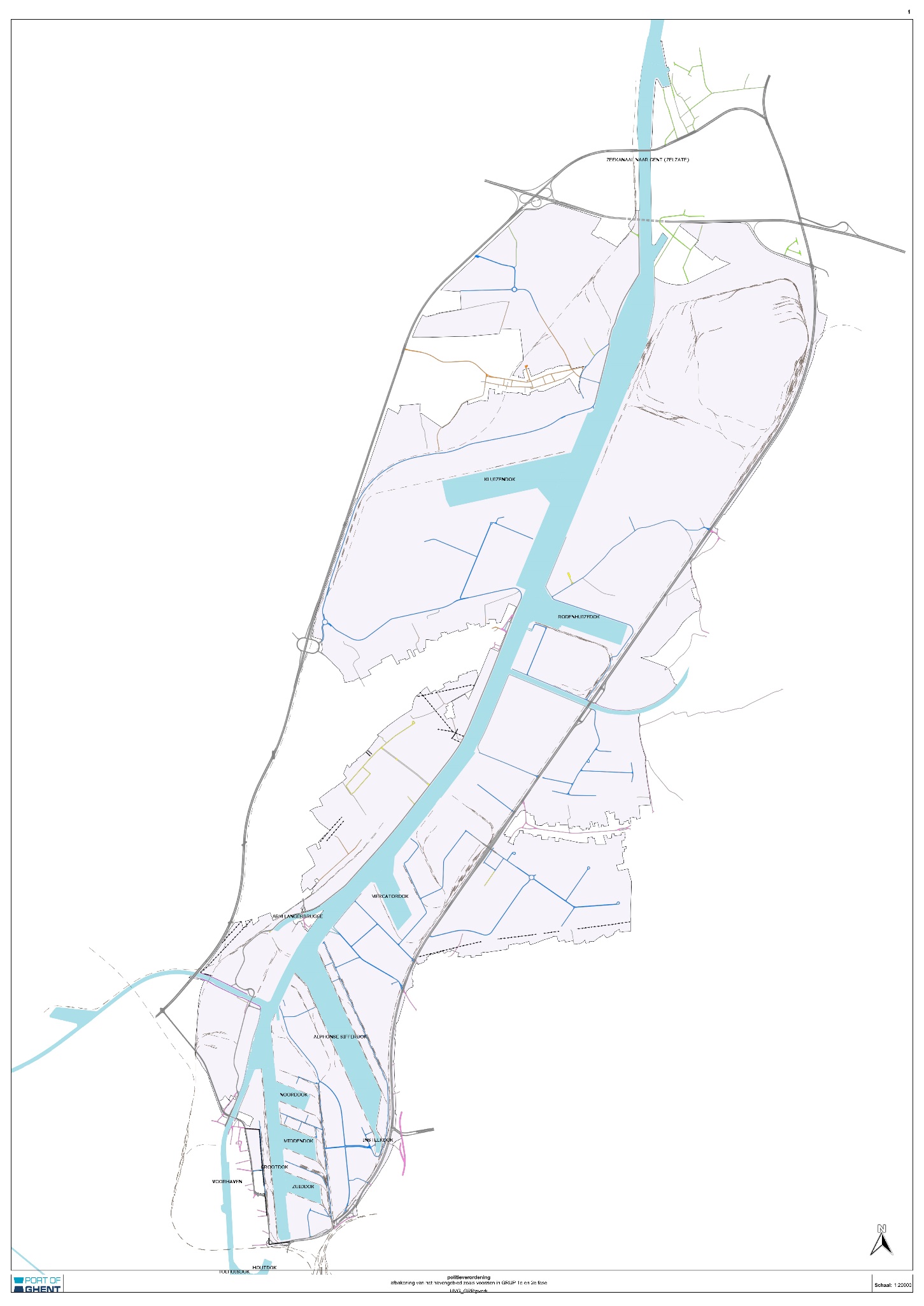 MerenMerenMerenMerenOntmerenOntmerenOntmerenOntmerenOntmerenLengte schipAantalAantalAantalAantalLengte schipAantalAantalAantal  m0(A)(A)(A) m0(A)(A)tussen 80 m en 120 m2tussen 80 m en 120 m1(D,E)(D,E)tussen 120 m en 180 m4tussen 120 m en 180 m2(C) (C)  m4(B)(B)(B) m4(B)(B)